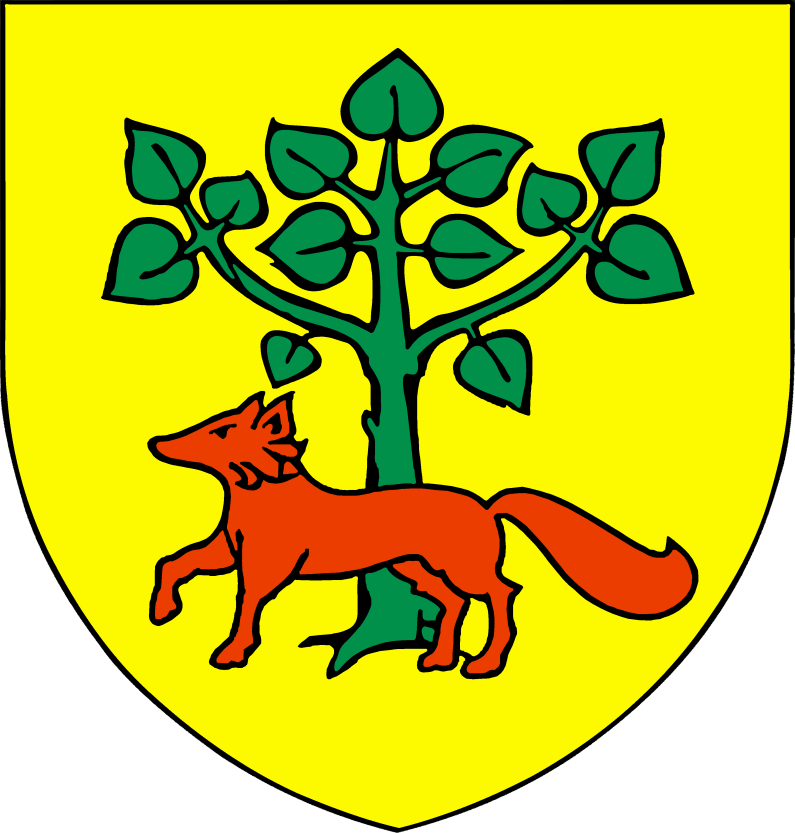 RAPORT O STANIEGMINY LISKÓWZA 2022 ROKLisków, maj 2023 r.Spis treści:I. Wstęp II. Informacje ogólne A. Ogólna charakterystyka gminyB. Zarządzanie gminą III. Informacje finansowe IV. Informacja o stanie mienia komunalnego V. Informacja o realizacji polityk, programów i strategii VI. Realizacja uchwał rady gminy VII. Podsumowanie I. Wstęp Raport o stanie Gminy Lisków za 2022 rok został opracowany na podstawie art. 28aa ustawy z dnia 8 marca 1990 r. o samorządzie gminnym, który stanowi, że Wójt co roku do dnia 31 maja, przedstawia radzie gminy raport o stanie gminy. Raport obejmuje podsumowanie działalności wójta w roku poprzednim, w szczególności realizację polityk, programów i strategii, uchwał rady gminy i budżetu obywatelskiego oraz przedstawia informacje o gminie Lisków w okresie od 1 stycznia 2022 roku do 31 grudnia 2022 roku. Dane pochodzą ze zbiorów Urzędu Gminy w Liskowie, jednostek organizacyjnych gminy, instytucji kultury oraz Urzędu Statystycznego. II. Informacje ogólne A. Ogólna charakterystyka gminyGmina Lisków jest gminą o charakterze wiejskim, położoną w południowo-wschodniej części województwa wielkopolskiego w powiecie kaliskim. Gmina oddalona jest od miasta powiatowego Kalisza o około 30 km, od miasta Turek o około 29 km, a od Sieradza o 44 km. Gminę Lisków od miasta wojewódzkiego Poznań dzieli około146 km, od Wrocławia o 151 km a od Łodzi o 86 km. Gmina graniczy z: Gminą Ceków-Kolonia od północnego zachodu, Gminą Koźminek od południa, Gminą Kawęczyn od północnego wschodu (powiat turecki), Gminą Goszczanów od strony południowego wschodu (powiat sieradzki).System przestrzenny gminy swoim zasięgiem obejmuje 20 sołectw. Powierzchnia gminy Lisków jest równa 7 550 ha, co stanowi 6,5% powierzchni powiatu kaliskiego oraz 0,25% województwa wielkopolskiego.Przez teren gminy przebiega droga wojewódzka nr 471 – trasa będąca łącznikiem pomiędzy drogą krajową nr 12 i drogą krajową nr 83. Pod względem geograficznym Lisków leży w makroregionie Niziny Południowo wielkopolskiej i mezoregionie Wysoczyzny Tureckiej. Teren Wysoczyzny stanowi równinę morenową, pokrytą glinami zwałowymi zlodowacenia środkowopolskiego. Na glinach zalegają płaty utworów moren czołowych, w morfologii terenu zaznaczających się jako ciągi wzniesień, zbudowanych ze żwirów i piasków. Rzeźba terenu gminy jest mało urozmaicona, falista, z lokalnymi pagórkowatymi kulminacjami o wysokościach względnych rzędu kilku metrów. Teren wznosi się łagodnie z zachodu na wschód. Dość licznie występują tu wydmy o wysokościach względnych do 10 m. Cała gmina Lisków położona jest w dorzeczu rzeki Prosny. Na terenie gminy Lisków występuje duże zróżnicowanie gleb. Przeważają gleby bielicowe i brunatne. Na krajobraz gminy składają się rozległe łąki i pola oraz lasy.Liczba mieszkańców Gminy Lisków na koniec 2022 roku wynosiła 5.144 osób. Pod względem płci w gminie Lisków dominują kobiety, których  jest 2.664  (51,8%), mężczyźni stanowią liczbę 2.480 (48,2%) i jest ich mniej od kobiet o 184 osoby. Według stanu na dzień 
31 grudnia 2022 r. na terenie Gminy Lisków zameldowanych było na pobyt czasowy 49 osób 
z innych gmin,  w tym 8 cudzoziemców.W roku 2022 urodziło się 52 dzieci: 29 dziewczynek i 23 chłopców. W Urzędzie Stanu Cywilnego w Liskowie w 2022 roku zarejestrowano 19 aktów małżeństwa, w tym 12  ślubów konkordatowych, 6 ślubów cywilnych oraz 1 transkrypcja. Jubileusz 50-lecia pożycia małżeńskiego obchodziło 11 par małżeńskich, które zawarły związek małżeński w roku 1972. Jubilaci zostali uhonorowani Medalami za Długoletnie Pożycie Małżeńskie, przyznanymi przez Prezydenta Rzeczypospolitej Polskiej.W 2022 roku zmarło 73 mieszkańców gminy, w tym 41 mężczyzn oraz 32 kobiety. Sytuacja ta spowodowała ujemny przyrost naturalny, liczba urodzeń była mniejsza o 21 osób w porównaniu z liczbą zgonów. W ubiegłym roku zarejestrowano w tutejszym USC  także zdarzenia, które miały miejsce poza granicami Polski tj. 1 akt urodzenia dziecka (Niemcy), 
1 akt małżeństwa (Dania) oraz 1 akt zgonu (Niemcy).Ponadto w związku z konfliktem zbrojnym na Ukrainie nadano numery  PESEL dla 157 osób ze statusem UKR, w tym także utworzono dla nich 68 profili zaufanych.
W porównaniu do roku 2021 liczba mieszkańców zmniejszyła się o 38 osób, więcej ludzi umiera, niż się rodzi. Nasza społeczność podobnie, jak w wielu krajach Europy – starzeje się.W gminie Lisków w 2022 r. funkcjonowało 7 jednostek Ochotniczej Straży Pożarnej, z których tylko OSP z Liskowa włączona jest do Krajowego Systemu Ratowniczo-Gaśniczego. W Liskowie funkcjonuje Podstacja Pogotowia Ratunkowego oraz Posterunek Policji.Na terenie Gminy Lisków w 2022 r. działały następujące placówki oświatowe oferujące edukację na poziomie podstawowym i ponadpodstawowym: Zespół Szkół w Liskowie: Liceum Ogólnokształcące, Technikum im. ks. W. Blizińskiego, Szkoła Branżowa I stopnia, Szkoły dla dorosłych;Szkoła Podstawowa im. Józefa Wybickiego w Liskowie;Szkoła Podstawowa w Zakrzynie;Szkoła Podstawowa w Strzałkowie;Szkoła Podstawowa w Ciepielewie;Publiczne Przedszkole Sióstr Służebniczek NMP w Liskowie,- Publiczny Żłobek w Liskowie.	W zakresie opieki społecznej w Liskowie w 2022 r. funkcjonowały powiatowe jednostki takie jak:- Dom Dziecka,- Dom Pomocy Społecznej,- Środowiskowy Dom Samopomocy, oraz prywatny Dom Seniora „Bursztynowe Zacisze” prowadzony przez „Fundację 
z Godnością” z Kalisza.Gminne Towarzystwo dzieci i Osób Niepełnosprawnych w Liskowie od wielu lat prowadzi Zakład Rehabilitacji Leczniczej w Liskowie.Jak co roku, ważną rolę odgrywają liczne organizacje społeczne działające na terenie gminy Lisków – pełniące istotną rolę w aktywizacji mieszkańców. W gminie w 2022 r. funkcjonowały następujące organizacje pozarządowe:  Towarzystwo Sportowe Liskowiak,  Towarzystwo Inicjatyw Wiejskich im. ks. Wacława Blizińskiego,  Polski Komitet Pomocy Społecznej – Koło Gminne Lisków,  Szkolny Związek Sportowy „Powiat Kalisz”,  Ludowy Uczniowski Klub Sportowy „Liskowiak”,  Ochotnicza Straż Pożarna w Liskowie,  Ochotnicza Straż Pożarna w Ciepielowie,  Ochotnicza Straż Pożarna w Strzałkowie,  Ochotnicza Straż Pożarna w Koźlątkowie,  Ochotnicza Straż Pożarna w Zakrzynie,  Ochotnicza Straż Pożarna w Żychowie,  Ochotnicza Straż Pożarna Trzebienie,  Gminne Towarzystwo Dzieci i Osób Niepełnosprawnych w Liskowie,  „Aktywni dla Małgowa”,  Stowarzyszenie „Działamy Razem”,„Aktywni Rodzice” w Strzałkowie,Stowarzyszenie Mieszkańców Wsi Nadzież,Stowarzyszenie Regionalna Grupa Historyczna Schondorf,Uniwersytet Trzeciego Wieku,  Związek Emerytów, Rencistów i Inwalidów - Koło w Liskowie,  Koło Gospodyń Wiejskich w Liskowie,Koło Gospodyń Wiejskich w Koźlątkowie,Koło Gospodyń Wiejskich w Wygodzie,Koło Gospodyń Wiejskich w Ciepielewie,  Orkiestra Dęta OSP w Liskowie.Według Głównego Urzędu Statystycznego na terenie gminy Lisków w 2022 roku funkcjonowało:  404 podmiotów gospodarczych, z czego 378 należy do sektora prywatnego,    a 311 to osoby fizyczne prowadzące działalność gospodarczą. Najwięcej zarejestrowanych podmiotów gospodarczych działa w sektorze usług (305) – (ujęto tu również handel), następnie w sektorze przemysłu (52), a  na końcu w rolnictwie (12).Na terenie gminy istnieją dobre warunki do rozwoju turystyki pieszej i rowerowej. Przebiega tu szlak rowerowy, który powstał z inicjatywy Lokalnej Grupy Działania „Kraina Nocy i Dni”. W gminie funkcjonują obiekty agroturystyczne, oferujące produkty regionalne. Tereny zielone zajmują 7,5 km2 powierzchni gminy Lisków. Gmina położona jest na terenie pagórkowatym, z występującymi dolinami. Cechy te stanowią o atrakcyjności turystycznej tego obszaru, a warunki przyrodnicze skłaniają ku uprawianiu turystyki rowerowej i pieszej. Niemniej jednak, na obszarze gminy nie wyznaczono form ochrony przyrody.Za gospodarkę wodną i ściekową w gminie Lisków odpowiada Urząd Gminy 
w Liskowie. Na terenie gminy występują dwie stacje uzdatniania wody – w Liskowie oraz w Strzałkowie. Gmina Lisków jest w 100% zwodociągowana. Według danych statystycznych za 2022 rok długość sieci wodociągowej na terenie Gminy Lisków wynosiła  116,4 km, a liczba przyłączy do budynków mieszkalnych na terenie gminy wynosiła 1374 sztuk. Zużycie wody w ciągu roku na jedno gospodarstwo domowe  kształtowało się na poziomie 160,44 m3. Długość sieci kanalizacyjnej wynosiła na koniec 2022 roku 21,6 km, ilość  przyłączy kanalizacyjnych wynosiła 368 sztuk, a na terenach gdzie nie ma kanalizacji sanitarnej zarejestrowanych było  464 szt. przydomowych oczyszczalni ścieków.Długość dróg gminnych według stanu na 31 grudnia 2022 roku wynosiła 89,327 km. Na terenie gminy Lisków znajdowały się 43 przystanki autobusowe.W 2022 roku takich postępowań o wydanie decyzji o ustaleniu warunków zabudowy było 64 oraz 13 decyzji o ustaleniu inwestycji celu publicznego. Mimo utrzymującej się pandemii, ograniczonej aktywności społecznej, a także trwającej wojny na Ukrainie liczba wydanych decyzji kształtowała się na podobnym poziomie jak w roku poprzednim, co świadczy o zainteresowaniu inwestowaniem w budowę i rozbudowę różnorodnej infrastruktury. 25 decyzji o ustaleniu warunkach zabudowy dotyczyło budowy budynków mieszkalnych jednorodzinnych, kolejne 5 decyzji o ustaleniu warunków zabudowy dotyczyło budowy budynków garażowych lub gospodarczych, a 11 decyzji dotyczyło budowy instalacji fotowoltaicznych. Ich działalność z pewnością poprawi stan środowiska naturalnego poprzez produkcję czystej energii. Pozostałe 23 decyzje zostały wydane dla różnorodnej działalności gospodarczej, rozbudowy istniejących już budynków mieszkalnych, a także budynków gospodarczych w istniejących gospodarstwach rolnych.W celu realizacji zapisów ustawy  z dnia 13 września 1996 r. o utrzymaniu czystości
i porządku w gminach Rada Gminy Lisków podjęła stosowne uchwały, które obowiązywały w 2022 r.:1) Uchwała Nr  XXIII/207/2020  Rady  Gminy  Lisków  z  dnia  1 grudnia  2020r. w sprawie uchwalenia  Regulaminu utrzymania czystości i porządku na terenie Gminy Lisków,2) Uchwała Nr XXIII/208/2020 Rady Gminy Lisków z dnia 1 grudnia 2020r. w sprawie szczegółowego sposobu i zakresu świadczenia usług w zakresie odbierania odpadów komunalnych od właścicielinieruchomości  i  zagospodarowania  tych  odpadów,  w  zamian  za  uiszczoną  przez  
właściciela nieruchomości opłatę za gospodarowanie odpadami komunalnymi,3) Uchwała  Nr  V/34/2015  Rady  Gminy  Lisków  z  dnia  25  marca  2015r.  w sprawie  terminu, częstotliwości i trybu uiszczania opłaty za gospodarowanie odpadami komunalnymi,4) Uchwała Nr XX/184/2020 Rady Gminy Lisków z dnia 2 września 2020r. w sprawie wzoru deklaracji o wysokości opłaty za gospodarowanie odpadami komunalnymi składanej przez właścicieli nieruchomości, na których nie zamieszkują mieszkańcy, a powstają odpady komunalne na terenie Gminy Lisków, położonych na terenie Gminy Lisków,5) Uchwała Nr XX/193/2020 Rady Gminy Lisków z dnia 30 września 2020r. w sprawie zmiany Uchwały nr XX/184/2020 Rady Gminy Lisków z dnia 2 września 2020r. w sprawie wzoru deklaracji o wysokości opłaty za gospodarowanie odpadami komunalnymi składanej przez właścicieli nieruchomości, na których nie zamieszkują mieszkańcy, a powstają odpady komunalne na terenie Gminy Lisków, położonych na terenie Gminy Lisków,6) Uchwała Nr XX/185/2020 Rady Gminy Lisków z dnia 2 września 2020r. w sprawie wzoru deklaracji o wysokości opłaty za gospodarowanie odpadami komunalnymi składanej przez właścicieli nieruchomości, na których  zamieszkują mieszkańcy na terenie Gminy Lisków,7) Uchwała Nr XXI/194/2020 z dnia 30 września 2020r. w sprawie zmiany Uchwały 
nr XX/185/2020 Rady Gminy Lisków z dnia 2 września 2020r. w sprawie wzoru deklaracji 
o wysokości opłaty za gospodarowanie odpadami komunalnymi składanej przez właścicieli nieruchomości, na których  zamieszkują mieszkańcy na terenie Gminy Lisków,8) Uchwała Nr XXXI/189/2020 Rady Gminy Lisków z dnia 2 września 2020r. w sprawie zwolnienia w części z opłaty za gospodarowanie odpadami komunalnymi właścicieli nieruchomości zabudowanych budynkami mieszkalnymi jednorodzinnymi, kompostujących bioodpady stanowiące odpady komunalne w kompostowniku przydomowym,9) Uchwała nr XXXI/276/2021 RADY GMINY LISKÓW z dnia 25 listopada 2021r. w sprawie wyboru metody ustalenia opłaty za gospodarowanie odpadami komunalnymi oraz ustalenia stawki opłaty za gospodarowanie odpadami komunalnymi dla nieruchomości, na których zamieszkują mieszkańcy, 10) Uchwała nr XL/332/20222 RADY GMINY LISKÓW z dnia 19 września 2022r. w sprawie pokrycia części kosztów gospodarowania odpadami komunalnymi z dochodów własnych niepochodzących z pobranej opłaty za gospodarowanie odpadami komunalnymi.Wywozem i zagospodarowaniem odpadów komunalnych pochodzących z nieruchomości zamieszkałych z terenu Gminy Lisków w 2022r. zajmowało się Przedsiębiorstwo Oczyszczania Miasta EKO Sp. z o.o. z Kalisza. Podmiotami odbierającymi odpady komunalne od właścicieli pozostałych nieruchomości z terenu Gminy Lisków w 2022r. były firmy: Przedsiębiorstwo Oczyszczania Miasta EKO Sp. z o.o., ul. Zjazd  23,62-800 Kalisz, Zakład Wielobranżowy ŁAD Marek Buchnajzer, Tymianek 20, 62-840 Koźminek, Przedsiębiorstwo Usług Komunalnych S.A., ul. Bażancia 1a, 62-800 Kalisz.Miesięczna opłata za gospodarowanie odpadami komunalnymi wnoszona przez właścicieli nieruchomości zamieszkałych w 2022r. wynosiła:- 20,00 zł od mieszkańca, w przypadku gdy odpady były zbierane selektywnie,- 40,00 zł od mieszkańca, w przypadku gdy odpady były zbierane nieselektywnie.W ramach systemu gospodarki odpadami komunalnymi objętych zostało 100 % właścicieli nieruchomości zamieszkałych. Złożonych zostało 1327 deklaracji o wysokości opłaty za gospodarowanie odpadami komunalnymi (stan na dzień 31.12.2022 r.). Miejscem zagospodarowania przez podmioty odbierające odpady komunalne od właścicieli nieruchomości z terenu Gminy Lisków zmieszanych odpadów komunalnych, bioodpadów oraz pozostałości z sortowania odpadów komunalnych przeznaczonych do składowania był: Zakład Unieszkodliwiania Odpadów Komunalnych ORLI STAW, Orli Staw 2, 
62-834 Ceków.Na terenie Gminy Lisków w 2022 roku funkcjonował Punkt Selektywnej Zbiórki Odpadów Komunalnych (PSZOK), prowadzącym jest Wójt Gminy Lisków. Zdolności przerobowe ZUOK w Orlim Stawie w 2022r. były wystarczające dla przyjmowania odpadów komunalnych pochodzących z terenu Gminy Lisków.W zakresie gospodarowania zmieszanymi odpadami komunalnymi Gmina Lisków w 2022r. prowadziła system zgodnie z wytycznymi „Planu Gospodarki Odpadami dla Województwa Wielkopolskiego”. Wszystkie wydatki w 2022r. związane z gospodarką odpadami komunalnymi ponosiła Gmina Lisków.B. Zarządzanie gminą w 2022 r.1. Wójt, sekretarz, skarbnik Wójt Gminy Lisków Maria Krawiec Zastępca Wójta Dorota SitkoSekretarz Gminy Katarzyna WłodarczykSkarbnik Gminy Aneta Frydzińska2. Rada Gminy LiskówSkład Rady Gminy Lisków kadencji 2018-2023 w 2022 roku przedstawiał się następująco:1. Bartczak Stanisław2. Bukowiecki Stanisław – Wiceprzewodniczący Rady3. Czaja Grzegorz4. Heresztyn Zdzisław5. Jaroma Joanna6. Janicki Ryszard – Wiceprzewodniczący Rady7. Koziarek Agnieszka8. Kruczkowski Mariusz9. Maciejewski Tadeusz10. Matczak Dariusz11. Miklas Józef – Przewodniczący Rady12. Nowicki Radosław13. Pawlak Marianna14. Piorunowska Elżbieta15. Wojtczak PawełSkład osobowy stałych Komisji Rady Gminy Lisków kadencji 2018-2023:a) KOMISJA REWIZYJNA1. Radosław Nowicki - Przewodniczący Komisji2. Mariusz Kruczkowski - Członek Komisji3. Wojtczak Paweł - Członek Komisji4. Joanna Jaroma  - Członek Komisjib) KOMISJA  BUDŻETU, ROLNICTWA I HANDLU1. Zdzisław Heresztyn - Przewodniczący Komisji2. Stanisław Bukowiecki - Członek Komisji3. Mariusz Kruczkowski  - Członek Komisji4. Radosław Nowicki  - Członek Komisji5. Józef Miklas - Członek Komisjic) KOMISJA OŚWIATY, KULTURY I SPORTU1. Marianna Pawlak - Przewodnicząca Komisji2. Grzegorz Czaja  - Członek Komisji3. Zdzisław Heresztyn  - Członek Komisji4. Dariusz Matczak  - Członek Komisji5. Agnieszka Koziarek - Członek Komisjid) KOMISJA ŁADU, PORZĄDKU I BEZPIECZEŃSTWA PUBLICZNEGO1. Paweł Wojtczak  - Przewodniczący Komisji2. Stanisław Bartczak  - Członek Komisji3. Dariusz Matczak - Członek Komisji4. Ryszard Janicki  - Członek Komisji5. Tadeusz Maciejewski  - Członek Komisji e) KOMISJA ZDROWIA I SPRAW SOCJANYCH1. Elżbieta Piorunowska - Przewodnicząca Komisji2. Agnieszka Koziarek - Członek Komisji3. Grzegorz Czaja  - Członek Komisji4. Joanna Jaroma  - Członek Komisji5. Stanisław Bukowiecki  - Członek Komisjif) KOMISJA SKARG, WNIOSKÓW I PETYCJI1. Tadeusz Maciejewski - Przewodniczący Komisji2. Stanisław Bartczak - Członek Komisji3. Marianna Pawlak  - Członek Komisji4. Elżbieta Piorunowska - Członek KomisjiW 2022 r. Rada Gminy Lisków działała w oparciu o Statut Gminy Lisków przyjęty Uchwałą Nr XLIV/319/2018 Rady Gminy Lisków z dnia 11 października 2018 r. w sprawie Statutu Gminy Lisków.3. Jednostki pomocnicze Gminy LiskówW Gminie Lisków w 2022 roku istniało 20 sołectw, działających na podstawie Statutów Sołectw na podstawie Uchwały Nr VII/90/2019 Rady Gminy Lisków z dnia 30.05.2019 r. w sprawie uchwalenia Statutów Sołectw Gminy Lisków. Obowiązujące Statuty Sołectw stanowią załączniki do tej Uchwały.Poniższa tabela przedstawia wykaz jednostek pomocniczych Gminy Lisków:4. Jednostki organizacyjne Gminy LiskówZgodnie z Rejestrem prowadzonym przez Wójta Gminy Lisków w Gminie Lisków 
w 2022 r. funkcjonowały następujące jednostki organizacyjne gminy:a) Urząd Gminy w Liskowie:Urząd jako gminna jednostka organizacyjna realizuje zadania należące do samorządu gminy i działa w oparciu o Regulamin Organizacyjny przyjęty Zarządzeniem 
Nr 0050.87.2018 Wójta Gminy Lisków z dnia 17.12.2018 r. w sprawie Regulaminu Organizacyjnego Urzędu Gminy w Liskowie. Urząd działa w oparciu o następujące zasady:a) praworządności,b) służebności wobec społeczności lokalnej, c) racjonalnego gospodarowania mieniem publicznym,d) jednoosobowego kierownictwa,e) planowania pracy,f) kontroli wewnętrznej,g) podziału zadań pomiędzy kierownictwo Urzędu i poszczególne komórki organizacyjne,h) wzajemnego współdziałania.W skład Urzędu wchodzą samodzielne stanowiska pracy oraz następujące referaty:A) Referat Organizacyjny (OR),B) Referat Finansowy (FN),C) Referat Infrastruktury i Ochrony Środowiska (ROI),D) Urząd Stanu Cywilnego  (USC),E) Referat Oświaty i Sportu (ROS),F) Pełnomocnik   d/s  przeciwdziałania i rozwiązywania   problemów  alkoholowych (AL),G) Pełnomocnik ds. Ochrony Informacji Niejawnych (IN).Referaty dzielą się na stanowiska pracy jedno lub wieloosobowe. Organizację wewnętrzną referatów, a w szczególności liczbę etatów, zakres zadań referatów i stanowisk pracy, zasady podpisywania pism przez pracowników, określa Wójt. Szczegółowe zakresy czynności poszczególnych pracowników określa Wójt na wniosek Sekretarza Gminy. Referatami kierują kierownicy. Pracownicy zatrudniani na poszczególnych stanowiskach, mogą wykonywać swoje obowiązki również na podstawie umowy zlecenia.W Urzędzie zostały utworzone następujące stanowiska kierownicze:1) Zastępcy Wójta,2) Zastępcy kierownika Urzędu Stanu Cywilnego, 3) kierownika referatu finansowego, którym jest Skarbnik Gminy, 4) Zastępcy Skarbnika Gminy,5) kierownika referatu organizacyjnego, którym jest Sekretarz Gminy,6) kierownika referatu infrastruktury i ochrony środowiska,7) kierownika referatu oświaty i sportu.Według danych statystycznych za 2022 rok przeciętna liczba zatrudnionych w Urzędzie Gminy w Liskowie wynosiła 35,9 etatów ogółem, z czego 3,6 to pracownicy zatrudnieni przy robotach publicznych. W przeliczeniu na osoby w 2022 r. było to 41 pracowników  (32 kobiety), w tym 41 pełnozatrudnionych (32 kobiety), 10 osób zatrudnionych na umowy okresowe (7 kobiet). Wynagrodzenia osobowe pracowników Urzędu za 2022 rok wyniosły 2.631,4  tysięcy złotych. Pracownicy Urzędu w 2022 r. ogółem przepracowali 60,3 tysięcy godzin.b) Gminny Ośrodek Opieki Społecznej:Gminny Ośrodek Pomocy Społecznej w Liskowie realizuje zadania z zakresu 
pomocy osobom i rodzinom w celu przezwyciężenia trudnych sytuacji życiowych, 
których nie są w stanie pokonać, wykorzystując własne uprawnienia, zasoby i 
możliwości. Ośrodek wypełnia zadania pomocy społecznej określone w ustawie o 
pomocy społecznej z dnia 12 marca 2004r. (t.j.Dz. U. z 2023 r., poz. 901), 
ustawie o świadczeniach rodzinnych z dnia 28 listopada 2003 r. (t.j.Dz.U. z 2023 
r., poz. 390 ze zm.), ustawie o pomocy państwa w wychowywaniu dzieci z 11 lutego 
2016 r.(t.j. Dz.U. z 2023 r. , poz. 810), ustawie o pomocy osobom 
uprawnionym do alimentów (t.j. Dz. U. z 2023 r. , poz. 581 ze zm.), oraz ustawie 
o przeciwdziałaniu przemocy w rodzinie z dnia 29 lipca 2005 r. (t.j. Dz. U. z 
2021 r., poz. 1249 ze zm.), a także ustawie o wychowaniu w trzeźwości i 
przeciwdziałaniu alkoholizmowi (t.j. Dz. U. z 2023 r. , poz. 165 ze zm.). W 
szczególności zadania realizowane są poprzez tworzenie warunków 
organizacyjnych funkcjonowania pomocy społecznej, w tym poprzez rozbudowę 
niezbędnej infrastruktury socjalnej, diagnozę, analizę i ocenę zjawisk 
rodzących zapotrzebowanie na świadczenia pomocy społecznej, przyznawanie i 
wypłacanie przewidzianych ustawą świadczeń, pobudzanie społecznej aktywności 
w zaspokajaniu niezbędnych potrzeb życiowych osób i rodzin, pracę socjalną 
rozumianą jako działalność zawodową mająca na celu pomoc osobom i rodzinom 
we wzmacnianiu lub odzyskiwaniu zdolności do funkcjonowania w społeczeństwie 
poprzez pełnienie odpowiednich ról społecznych oraz tworzenie warunków 
sprzyjających temu celowi. Ośrodek Pomocy Społecznej realizuje programy z zakresu 
przeciwdziałania przemocy i narkomanii, podejmując współpracę z 
organizacjami pożytku publicznego i stowarzyszeniami, Kościołem katolickim i 
innymi związkami wyznaniowymi, a także z osobami fizycznymi i prawnymi. 
Ponadto pracownicy GOPS zajmują się tworzeniem i wdrażaniem projektów 
socjalnych i programów dotyczących wsparcia i pomocy na rzecz rodzin 
niewydolnych wychowawczo, ubogich oraz zagrożonych patologiami społecznymi i 
marginalizacją. Realizowane są działania profilaktyczne wspólnie z GKRPA 
oraz policją na rzecz dzieci i młodzieży ze środowisk szczególnie narażonych 
na uzależnienia. W 2022 r. działał Zespół Interdyscyplinarny.  To grupa specjalistów 
podejmująca się współpracy celem udzielenia pomocy podopiecznemu lub całej 
rodzinie. Działania Zespołu skierowane są do rodzin znajdujących się w 
kryzysie, niewydolnych wychowawczo i ukierunkowane są na rozwiązanie 
konkretnego problemu w rodzinie. Celem Zespołu Interdyscyplinarnego jest 
działalność profilaktyczna i pomoc rodzinom w przezwyciężaniu trudnych 
sytuacji życiowych. W 2022 roku odbyły się 4 posiedzenia Zespołu 
Interdyscyplinarnego. Czynności podejmowane i realizowane przez Zespół 
Interdyscyplinarny - w związku z uzasadnionym podejrzeniem zaistnienia 
przemocy w rodzinie - obejmuje Procedura "Niebieskiej Karty". W 2022 r. do 
Przewodniczącej Zespołu Interdyscyplinarnego wpłynęło 5 Niebieskich Kart, z 
czego cztery zostały przekazane z Komisariatu Policji w Koźminku, a jedna 
została założona przez pracownika socjalnego. W 2022 r. prowadzono procedury 
"Niebieska Karta" w 12 rodzinach z czego: - w 7 rodzinach kontynuowano procedury Niebieskiej Karty rozpoczęte w latach 
ubiegłych, - w 5 rodzinach Niebieskie Karty założono w 2022 r. W 2022 r. zakończono 1 Niebieską Kartę na skutek ustania przemocy w 
rodzinie i uzasadnionego przypuszczenia o zaprzestaniu dalszego stosowania 
przemocy w rodzinie oraz po zrealizowaniu indywidualnego planu pomocy. W 
2022 r. odbyło się 15 spotkań grup roboczych Zespołu Interdyscyplinarnego 
dla 12 rodzin. c) Jednostki oświatowe:W 2022 roku gmina Lisków była organem prowadzącym dla 4 szkół podstawowych:- Szkoła Podstawowa w Liskowie- Szkoła Podstawowa w Zakrzynie- Szkoła Podstawowa w Ciepielewie- Szkoła Podstawowa w StrzałkowieStan organizacji szkół podstawowych w roku 2022 (stan SIO 30.09.2022).Ogólna liczba uczniów  w szkołach uległa zwiększeniu o 6 uczniów, porównując dane systemu informacji oświatowej z 30 września 2021 r., gdzie w szkołach mieliśmy 485 uczniów. Liczba oddziałów nie uległa zmianie w porównaniu do roku 2021. Ponadto w Gminie Lisków w roku 2022 funkcjonowało 1 przedszkole publiczne dotowane przez Gminę Lisków, dla którego organem prowadzącym jest Zgromadzenie Sióstr Służebniczek  Najświętszej Marii Panny Niepokalanego Poczęcia N.P. Stan organizacji przedszkola w ubiegłym roku – 4 oddziały, 100 uczniów.  W 2022 roku sieć przedszkoli oraz oddziałów przedszkolnych w szkołach podstawowych zapewniała opiekę wszystkim dzieciom z naszego terenu. Również sieć szkół Gminy Lisków w pełni zabezpieczała aktualne potrzeby mieszkańców gminy. W 2022 roku  w gminie Lisków  zamieszkiwało  249 dzieci  w  wieku  3-6  lat (tj. roczniki 2016 do 2019). Ogólnie do placówek wychowania przedszkolnego  uczęszczało 191 dzieci czyli o 17 dzieci więcej w porównaniu do roku poprzedniego w którym z wychowania przedszkolnego korzystało 174 dzieci. Odsetek   dzieci   w   wieku   3-6  lat  z Gminy Lisków objętych  wychowaniem  przedszkolnym w  poszczególnych  placówkach wynosi 76,71 %  i zmalał o 2,29% w porównaniu do roku ubiegłego, gdzie wynosił 79 %.  19 dzieci zamieszkałych na terenie naszej gminy uczęszczało do placówek wychowania przedszkolnego na terenie innych gmin, a w naszych placówkach zapisanych było 19 dzieci z innych gmin.Wskaźnik liczby dzieci do lat 3 zamieszkałych na terenie gminy Lisków i objętych opieką żłobkową w roku 2022 wynosił 10,06%. Nie uwzględnia to dzieci uczęszczających do żłobka, a zamieszkałych na terenie innych gmin. Jednak nie jest w pełni miarodajny, ponieważ do obliczeń brane były pod uwagę tylko te dzieci, które uczęszczają do Publicznego Żłobka w Liskowie. Gmina Lisków nie posiada informacji odnośnie liczby dzieci uczęszczających do żłobków na terenie innych Gmin, a zamieszkałych na terenie Gminy Lisków. Według stanu SIO na dn. 30.09.2022 r. w szkołach  podstawowych pracowało 56 nauczycieli pełnozatrudnionych oraz 16 n-li niepełnozatrudnionych tj. w sumie 63,81 etatów oraz 16 pracowników administracji i obsługi (tj. 10,75 et.). Poziom zatrudnienia jest kształtowany przez godziny zajęć obowiązkowych i dodatkowych w szkołach oraz zastępstw za nieobecnych nauczycieli, którzy przebywali na urlopach zdrowotnych (2 osoby), oraz na urlopach macierzyńskich (3 osoby) wg. stanu na dzień 30.09.2022 r..Realizując obowiązki nałożone na gminę ustawą Prawo oświatowe, dowożono dzieci do szkół lub refundowano rodzicom wydatki związane z dowożeniem do szkół uczniów zamieszkałych w znacznym oddaleniu od szkół co prezentują poniższe tabele. Obowiązek dowozu realizowano również w stosunku do dzieci niepełnosprawnych zamieszkałych na terenie gminy. Przy organizacji dowozów bardzo istotnym jest zapewnienie pełnego bezpieczeństwa, w miarę krótkiego w czasie przejazdu do i ze szkoły oraz takiego ułożenia harmonogramów, aby umożliwić udział uczniów w różnych formach zajęć pozalekcyjnych  organizowanych przez szkoły. Rezultat osiągamy dzięki ścisłej współpracy i koordynacji działań między Gminą Lisków, dyrektorami placówek oraz firmami świadczącymi usługi przewozowe.	Kolejnym ważnym zadaniem realizowanym przez gminę jest kontrola obowiązku nauki. Nauka jest obowiązkowa do ukończenia 18 roku życia, a kontroli obowiązku nauki podlega młodzież w wieku 16 - 18 lat. Wydatki wykonane  w 2022 roku na oświatę wyniosły 7 654 265,11 zł, co stanowi   20,78% ogólnych wydatków budżetu Gminy wynoszących 36 832 262,57 zł. Wysokość subwencji oświatowej i otrzymanych dotacji w 2022 roku to 6 228 519,31 zł, co stanowi 81,37% ogólnych wydatków wykonanych na oświatę. Środki własne gminy wydatkowane na działalność oświatową wyniosły 1 425 745,80 zł, co stanowi 18,63% ogólnych wydatków wykonanych na oświatę gminy. W porównaniu do roku ubiegłego wydatki na oświatę wzrosły o 536 069,52 zł tj. 
o 7,5 %. Wysokość subwencji oświatowej i otrzymanych dotacji wzrosła o 42 498,33 zł w porównaniu do roku ubiegłego, natomiast środki własne gminy wydatkowane na działalność oświatową  wzrosły o 493 571,19 zł w porównaniu do roku ubiegłego.Udzielona dotacja w 2022 r. dla Publicznego Przedszkola S.S. N.M.P. to 
1 021 620,00 zł  i w porównaniu do roku poprzedniego przekazano jej o 109 152,80 zł więcej.Wydatki na oświatę, to znacząca część budżetu niemal każdej jednostki samorządu terytorialnego. Źródła ich pochodzenia subwencja oświatowa, dotacje i inne są niewystarczające na pokrycie potrzeb związanych z funkcjonowaniem oświaty w naszej gminie. W związku z powyższym gminy nadal muszą ponosić ogromne koszty związane z funkcjonowaniem oświaty oraz realizacją nałożonych przez państwo obowiązków w tym zakresie. Zestawienie wydatków w 2022 r. na prowadzenie poszczególnych szkół podstawowych  w przeliczeniu na jednego ucznia prezentuje poniższa tabela:Z przedstawionych powyżej informacji wynika, że w szkołach podstawowych najwyższe wydatki na ucznia są w Szkole Podstawowej w Ciepielewie, która jest najmniejszą że szkół prowadzonych przez Gminę Lisków i wynoszą 2 456,94 zł. Natomiast najniższe wydatki na ucznia są w Szkole Podstawowej w Liskowie, która jest największą ze szkół prowadzonych przez Gminę Lisków i wynoszą 1 048,89 zł na ucznia. Natomiast w oddziałach przedszkolnych najniższy wydatek na ucznia przypada na dziecko w oddziale przedszkolnym w Szkole Podstawowej w Strzałkowie i wynosi 363,28 zł. W tym oddziale przedszkolnym liczba dzieci w stosunku do pozostałych oddziałów kształtuje się na trzecim miejscu. Najwyższy wydatek na ucznia oddziału przedszkolnego ukształtował się w Szkole Podstawowej w Liskowie w kwocie 832,70 zł, który wynika z faktu uzyskania wysokich wydatków rocznych oraz najniższej statystycznej liczbie uczniów na jednego ucznia na tle pozostałych szkół. Zestawienie wspólnych dla szkół wydatków finansowanych przez gminę w 2022 r. na pozostałe zadania oświatowe prezentuje poniższa tabela:Baza sportowa i rekreacyjnaBaza sportowa i rekreacyjna Gminy Lisków to następujące obiekty:Hala sportowo –widowiskowa w Liskowie,Kompleks sportowy Moje Boisko  Orlik 2012 wraz palcem zabaw i siłownią zewnętrzną,Boisko sportowe wraz z siłownią zewnętrzną ul. Ogrodowa w Liskowie.Stan bazy sportowej w naszej gminie należy uznać za zadowalający, zarówno pod względem jej sprawności technicznej, jak również wykorzystania. Wszystkie obiekty sportowe jak również plac zabaw poddawane są corocznym przeglądom stanu technicznego. Nie mniej  jednak intensywna eksploatacja bazy rekreacyjno - sportowej naszej gminy, wymusza coroczne nakłady na konserwację oraz jej utrzymanie  w nienagannym stanie, w tym także koszty zatrudnienia personelu obsługującego w/w  obiekty, co prezentuje poniższa tabela:Powyższa tabela pokazuje, że 24,42 % ogólnych wydatków na utrzymanie obiektów sportowych stanowią wydatki  wynagrodzenia, natomiast pozostałe wydatki tj. wydatki m.in. na energię elektryczną, gaz, przeglądy obiektów, koszty ubezpieczeń obiektów, zakup usług remontowych, zakup materiałów  i wyposażenia  to 58,26 % ogólnych wydatków. W roku 2022 wydatki inwestycyjne związane z obiektami sportowymi stanowiły 17,32 % łącznej kwoty wydatków budżetowych na obiekty sportowe.d) Publiczny Żłobek w Liskowie Publiczny Żłobek w Liskowie funkcjonuje od 1 października 2019 roku się i 
mieści się na parterze wyremontowanego budynku po Szkole Podstawowej w 
Liskowie. Powstanie żłobka było możliwe dzięki pozyskanym dofinansowaniom, w 
tym z Resortowego programu rozwoju instytucji opieki nad dziećmi w wieku do 
lat 3 Maluch+ 2019, w wysokości 478 663,00 zł. W ramach tego zadania utworzono 16 miejsc żłobkowych, wykonano przebudowę i zmianę sposobu użytkowania pomieszczeń na parterze budynku po Szkole Podstawowej w Liskowie z przeznaczeniem na Publiczny Żłobek oraz dostosowano pomieszczenia do potrzeb organizacji opieki nad dziećmi do lat 3. Kolejne 
wsparcie to dofinansowanie ze środków Europejskiego Funduszu Społecznego w 
ramach Wielkopolskiego Regionalnego Programu Operacyjnego na lata 2014-2020 
w wysokości 339 856,73 zł na realizację projektu pn. „Z myślą o najmłodszych 
- pierwsze miejsca żłobkowe w Gminie Lisków". Realizacja tego projektu 
pozwoliła na sfinansowanie przez 12 miesięcy kosztów funkcjonowania nowo 
utworzonych miejsc, a także doposażenie placówki. Żłobek posiada cztery nowoczesne sale do zajęć i spania, pomieszczenie 
wychowawców, dwie kolorowe łazienki dostosowane do potrzeb dzieci, toaletę 
ogólnodostępną, szatnię, nocnikownię, pomieszczenie magazynowe i kuchnię ze 
zmywalnią, plac zabaw z wyposażeniem dostosowanym do wieku dzieci. Znajduje 
się w bliskim sąsiedztwie szkoły i przedszkola co sprawia, że uzupełnia 
ofertę istniejących placówek. Publiczny Żłobek w Liskowie dysponował 26 
miejscami (na dzień 31.12.2022r.). Od 1 marca 2023 r. zwiększono liczbę miejsc do 32. 
W Publicznym Żłobku w Liskowie w 2022 r. zatrudnienie przedstawiało się następująco:         - opiekun -  3 etaty                                                                                                                    -dyrektor - 1/4 etatu, z funkcją opiekuna 3/4 etatu                                                                      - - woźna/sprzątaczka - 1 etat.W 2022 r. w Publicznym Żłobku w Liskowie odbyło się kilka imprez okolicznościowych: - w lutym odbył się  Bal Karnawałowy,- w czerwcu odbył się piknik z okazji Dnia Dziecka, - w listopadzie odbył się Dzień Dyni,- w okresie przedświątecznym zorganizowano Mikołajki. Łącznie w 2022 r. do Publicznego Żłobka w Liskowie uczęszczało wymiennie 36 dzieci. e) Instytucje kultury Gminy LiskówZgodnie z Rejestrem Instytucji Kultury prowadzonym przez Wójta Gminy Lisków 
w Gminie Lisków w 2022 r. funkcjonowały następujące instytucje kultury:- Gminna Biblioteka Publiczna w Liskowie (nr wpisu do rejestru 1/92) jest samorządową instytucją kultury, która realizuje zadania statutowe, tzn. gromadzi, opracowuje, udostępnia zbiory, udziela informacji oraz popularyzuje książkę i czytelnictwo. Biblioteka jest instytucją, która uczestniczy w życiu kulturalnym i społecznym lokalnego środowiska. Spełnia określoną rolę kulturotwórczą i wychowawczą. Proponuje różne formy pracy z czytelnikiem, dostosowuje się potrzeb czytelników i użytkowników oraz warunków lokalowych. Do zadań statutowych biblioteki należy:gromadzenie książek i materiałów bibliotecznychopracowywanie książek w systemie SOWAudostępnianie zbiorówdziałalność informacyjno-bibliograficznapopularyzowanie czytelnictwadziałalność kulturalno-oświatowawspółpraca z innymi bibliotekami i instytucjami. Działając w oparciu o statut dokonuje zakupu, opracowuje i udostępnia zbiory. Zapewnia dostęp do najnowszej literatury dla dzieci młodzieży i dorosłych. W 2022 r. zakupiono 834 pozycje na łączną kwotę 24.000,00 złotych. Na realizację zadania Gminna Biblioteka Publiczna w Liskowie otrzymała środki finansowe od organizatora – Gminy Lisków w kwocie 12.000,00 zł oraz środki finansowe od Ministra Kultury i Dziedzictwa Narodowego w wysokości 12.000,00 zł.  Dzięki temu księgozbiór liskowskiej biblioteki powiększył się o ciekawe nowości autorów polskich  oraz autorów obcych. Wśród  publikacji były książki z literatury popularno-naukowej, beletrystyczne, biografie, reportaże, książki z  dużą czcionką oraz lektury. Wszystkie książki zostały skatalogowane w nowoczesnym systemie bibliotecznym SOWA.  Nowoczesny system biblioteczny SOWA  oferuje czytelnikowi:                                                                           - elektroniczną obsługę wypożyczeń                                                                                                                     - dostęp do konta bibliotecznego                                                                                                                                - sprawdzanie wypożyczonych książek                                                                                                                            - zamawianie i rezerwowanie                                                                                                                                  - przeszukiwanie bazy katalogów naszej biblioteki                                                                                                              - przeszukiwanie  bazy katalogów innych bibliotekW ciągu 2022 roku Biblioteka prowadziła także działalność kulturalno-oświatową dla różnych grup wiekowych,  dzieci, młodzieży i dorosłych, a także w  okresie wakacji i ferii zimowych dla dzieci z naszego rejonu i przebywających u nas dzieci z Ukrainy. Prowadzone były tematyczne lekcje biblioteczne i organizowane spotkania autorskie. Biblioteka uczestniczyła w akcjach ogólnopolskich: Światowy Dzień Książki, Tydzień Bibliotek, Noc Bibliotek, Narodowe Czytanie, a także w szkoleniach  i warsztatach. Wypożyczała książki osobom chorym, starszym i z niepełnosprawnościami. Prowadziła wypożyczenia międzybiblioteczne oraz kontynuowane były projekty nakierowane na wzmocnienie czytelnictwa: „Zakup Nowości Wydawniczych” oraz „Mała Książka Wielki Człowiek”. Czytelnikom i Użytkownikom biblioteki udostępniono bezpłatny dostęp do Internetu  oraz możliwość wydruku i korzystania z ksera. Swoją działalność Biblioteka promowała na Facebooku Gminnej Biblioteki Publicznej w Liskowie, na stronie i Facebooku Gminy Lisków oraz na portalu w.bibliotece.pl, a od 1 lipca 2021 roku biblioteka posiada Terminal do cyfrowej wypożyczalni książek i czasopism - publikacji naukowych ACADEMICA.Statystyka za 2022 r.:Liczba użytkowników zarejestrowanych	                                            1147           Liczba czytelników aktywnie wypożyczających                                         738                                                   Liczba odwiedzin ogółem				                                 5544 Wypożyczenia książek ogółem			                                13340  Liczba zakupionych książek				                                    834- z wkładu własnego                                                                                      386                                                                     - z dotacji                                                                                                        448                                                                           - lektur                                                                                                             120                                                   - książek z dużą czcionką                                                                                  98Liczba ubytkowanych książek                                                                                                             / zdezaktualizowanych i zniszczonych/	                                                 2497 Księgozbiór ogółem książek							19455Bibliotekarze  wykonują bieżące prace typu zapoznają się z nowościami na rynku wydawniczym, dokonują zakupu, opracowują w nowoczesnym systemie bibliotecznym SOWA, naklejają kody, zabezpieczają pozycje folią samoprzylepną. Książki zniszczone               i zdezaktualizowane poddawane są selekcji, następnie wycofaniu z księgozbioru. Bibliotekarze dbają o estetykę pomieszczeń, robią gazetki i wystawki, aby promować bibliotekę  i czytelnictwo. W ciągu roku organizowaliśmy dla Czytelników i Użytkowników biblioteki spotkania literackie, lekcje biblioteczne, gry, zabawy, quizy, konkursy. Dla Czytelników Uniwersytetu Trzeciego Wieku odbyło się spotkanie autorskie z Piotrem Pilarskim.  W maju  promowaliśmy książkę i czytelnictwo oferując formy indywidualne, grupowe i zbiorowe dla Przedszkolaków z Państwowego Przedszkola dla grup: Poziomki, Aniołki, Stokrotki oraz uczniów z oddziału przedszkolnego przy Szkole Podstawowej im. J. Wybickiego w Liskowie. Biblioteka współpracuje ze wszystkimi instytucjami w Gminie Lisków, m.in: Szkołami Podstawowymi z Liskowa, Ciepielewa, Zakrzyna, Strzałkowa, Zespołem Szkół nr 1, Publicznym Przedszkolem Sióstr Służebniczek NMP, Publicznym Żłobkiem, Gminnym Ośrodkiem Kultury,  Środowiskowym Domem Samopomocy im. Jana Pawła II w Liskowie, Zakładem Aktywności Zawodowej Swoboda, Związkiem Emerytów i Rencistów w Liskowie oraz Uniwersytetem Trzeciego Wieku.   - Gminny Ośrodek Kultury w Liskowie (nr wpisu do rejestru 2/92)Gminny Ośrodek Kultury w Liskowie  jest  samorządową instytucją kultury. Siedzibą GOK-u jest budynek, którego właścicielem jest Gmina Lisków. Zakres i cele działania ośrodka określa statut GOK-u, nadany mu przez Radę Gminy Lisków. Do podstawowych zadań placówki należą: edukacja kulturalna i wychowanie  przez sztukę, tworzenie warunków dla rozwoju amatorskiego ruchu artystycznego oraz zainteresowań wiedzą i sztuką, rozpoznawanie, rozbudzanie i zaspokajanie potrzeb oraz zainteresowań kulturalnych, przygotowanie do odbioru kultury i tworzenie wartości kultury, kształtowanie wzorów aktywnego uczestnictwa w kulturze.Podejmowanymi przez GOK działaniami, dążymy do wypracowania modelu instytucji, jako wiodącego centrum kulturalnego regionu, działającego na rzecz zachowania, upowszechniania i promocji kultury, do ukształtowania postawy aktywnego uczestnictwa w kulturze ludzi różnych środowisk, wieku i wykształcenia. Wszelkie inicjatywy mają na celu promocję walorów kulturalnych, historycznych i turystycznych regionu. Priorytetem Gminnego Ośrodka Kultury jest obecnie troska o animację i rozwój aktywności twórczej, jej upowszechnianie i promocję oraz dbałość o zachowanie tradycji, a także wartości kulturowych, liczących się w regionie, co pozwoli w sposób bardziej kreatywny zaspokoić potrzeby kulturalne społeczeństwa naszej gminy. Służy temu prowadzona na miarę naszych sił kadrowych i środków finansowych różnorodna działalność kulturalna. Pozwala wszystkim chętnym na korzystanie z naszych zajęć oraz zapełnienie czasu wolnego.Instytucją  kultury podległą Gminnemu Ośrodkowi Kultury w Liskowie jest Wiejski Dom Kultury w Małgowie oraz Uniwersytet Trzeciego Wieku i Regionalna Izba Pamięci.Gminny Ośrodek Kultury w Liskowie dysponuje nowoczesną salą widowiskowo–taneczną oraz innymi salami konferencyjnymi, co pozwala na organizację wielu imprez edukacyjno-kulturalnych. GOK Lisków w swoim budynku prowadzi Izbę Pamięci, poświęconą historii lokalnej naszej gminy. Dobrze układa się współpraca z placówkami oświatowymi z terenu naszej gminy jak i gmin sąsiednich, parafiami, lokalnymi stowarzyszeniami z terenu gminy, jednostkami organizacyjnymi w gminie Lisków oraz lokalną prasą.W  2022 roku w GOK- u w Liskowie  działały następujące grupy i sekcje:1.Taneczna Grupa początkowa składająca  się z 22osób.2. Zespół taneczny Promyczki MINI składający się z 18 osób.3. Zespół taneczny Promyczki JUNIOR składający się z 12 osób.4. Zespół taneczny Promyczki składający się z 10 osób.5. Orkiestra Dęta składająca się z 30 osób.6. Zespół i Kapela Ludowy „Liskowianie” – składający się z 13 osób.7. Uniwersytet Trzeciego Wieku w Liskowie - 42 członków.Zestawienie imprez kulturalnych, artystycznych i turystycznych  zorganizowanych bądź współorganizowanych przez GOK w Liskowie w 2022 rokuf) Zakład Aktywności Zawodowej „SWOBODA”Zakład Aktywności Zawodowej „SWOBODA” powołany został  Uchwałą Rady Gminy Lisków Nr X/53/2003  z dnia 10 grudnia 2003 r.   Podstawowym przedmiotem działalności Zakładu jest rehabilitacja zawodowa, społeczna i zdrowotna osób z orzeczonym znacznym i umiarkowanym stopniem niepełnosprawności. Zakład zatrudnia 31 osób z niepełnosprawnościami, co stanowi 70% ogółu zatrudnionych, w tym 22 osoby z orzeczonym znacznym stopniem niepełnosprawności        i 9 osób z umiarkowanym stopniem niepełnosprawności. Pracownicy personelu stanowią 30% ogółu zatrudnienia.Źródłem finansowania Zakładu Aktywności Zawodowej „Swoboda” są środki własne uzyskiwane z tytułu prowadzonej działalności, środki Państwowego Funduszu Rehabilitacji Osób Niepełnosprawnych, inne środki publiczne oraz spadki, zapisy, darowizny. Miejscem prowadzenia działalności jest miejscowość Swoboda 1 oraz Lisków               ul. ks. Wacława Blizińskiego (pawilon handlowy przy cmentarzu).Zakład prowadzi działalność o charakterze wytwórczo – usługowo – handlowym,  w zakresie produkcji i sprzedaży sadzonek drzew, krzewów i roślin ozdobnych, wytwarzania i sprzedaży wyrobów rękodzielniczych, zagospodarowania terenów zielonych, usług porządkowych, usług związanych z pakowaniem, usług montażowych, sprzedaży detalicznej, usług koparko – ładowarką.  W 2022 roku przychody Zakładu ukształtowały się na poziomie  2 032 143,84 zł, natomiast koszty 2 098 059,43 zł. Wydatki inwestycje w kwocie 281 508,99 zł sfinansowane ze środków  Państwowego Funduszu Rehabilitacji Osób Niepełnosprawnych obejmowały zakup dwóch automatów do paczkowania herbaty oraz wykonanie nawierzchni z kostki brukowej. Realizowane inwestycje urozmaicą i rozszerzą zakres wykonywanych usług, poprawią warunki i komfort pracy pracowników z orzeczoną niepełnosprawnością, a tym samym jakość świadczonych usług. Na Zakładowy Fundusz Aktywności przekazana została dotacja podmiotowa w wysokości 19 411,00 zł. Ze środków Funduszu finansowaniu podlegają między innymi wydatki związane z usprawnieniem i poprawą warunków pracy i rehabilitacji, zakupem leków, sprzętu rehabilitacyjnego, urządzeń i narzędzi technicznych niezbędnych w rehabilitacji oraz ułatwiających wykonywanie czynności życiowych pracownikom z orzeczonym znacznym i umiarkowanym stopniem niepełnosprawności.g) SPZOZ Gminny Ośrodek Zdrowia w LiskowieSamodzielny Publiczny Zakład Opieki Zdrowotnej w Liskowie działa na podstawie ustawy z dnia 15 kwietnia 2011r. o działalności leczniczej, innych przepisów prawnych dotyczących samodzielnych publicznych zakładów opieki zdrowotnej oraz statutu stanowiącego załącznik Nr 1 do Uchwały Nr XIII/95/2011 z dnia 29 grudnia 2011roku Rady Gminy Lisków w sprawie nadania Statutu Samodzielnego Publicznego Zakładu  Opieki Zdrowotnej Gminnego Ośrodka Zdrowia w Liskowie. Zakład sprawuje opiekę zdrowotną nad mieszkańcami Gminy w ramach podstawowej opieki zdrowotnej w zakresie medycyny ogólnej, rodzinnej, położnictwa, ginekologii oraz stomatologii.Do głównych zadań SP ZOZ w Liskowie należy między innymi:- badania i porada lekarska w zakresie POZ,- leczenie pacjentów w zakresie POZ,- koordynacja opieki medycznej nad pacjentem POZ,- opieka nad kobietą ciężarną, jej porodem, połogiem oraz  noworodkiem,- opieka nad dzieckiem zdrowym,- szczepienia ochronne,- pielęgnacja chorych i przewlekle chorych,- pielęgnacja i opieka nad pacjentem niepełnosprawnym,- prowadzenie działalności profilaktycznej, oświatowo- wychowawczej i promocji zdrowia,- profilaktyka chorób układu krążenia i cukrzycy,- profilaktyka chorób endokrynologicznych,- profilaktyka chorób płuc,- orzekanie i opiniowanie o stanie zdrowia,- opieka nad uczniami w środowisku nauczania i wychowania,- opieka środowiskowo – rodzinna, - diagnostyka laboratoryjna,- badania obrazowe,- leczenie i profilaktyka stomatologiczna,- specjalistyczna opieka medyczna w zakresie ginekologii i położnictwa,- specjalistyczna opieka w zakresie logopedii, w zakresie psychologii i porad dietetyka /wyłącznie dla pacjentów zdeklarowanych w naszej przychodni/,- w ramach lekarza POZ oraz pielęgniarki środowiskowo - rodzinnej udzielamy świadczeń zarówno pacjentom mającym prawo do świadczeń medycznych jak i pacjentom nie mającym prawa do świadczeń medycznych /dla pacjentów zdeklarowanych do naszej przychodni/,- uczestniczenie w kształceniu osób przygotowujących się do wykonywania zawodu medycznego lub wykonujących zawód medyczny,- potwierdzanie profilu zaufanego /PZ/, pomoc w  wykorzystania PZ  w zakresie usług medycznych / IKP /.SP ZOZ GOZ w Liskowie zatrudniał w 2022 roku: - 2 lekarzy na pełny etat w zakresie POZ,- 2 lekarzy na niepełny etat w zakresie POZ,- 1 lekarz na pełny etat w ramach AOS - stomatologia- 1 lekarz na niepełny etat w ramach AOS - ginekologia- 1 lekarz na niepełny etat w ramach diagnostyki obrazowej- 3 pielęgniarki  POZ / środowiskowo - rodzinne/- dietetyczka, logopeda oraz psycholog - niepełny etat
- 2 pielęgniarki ambulatoryjne,
- 1 pielęgniarka  w środowisku nauczania,- 1 położną,- 1 asystentka stomatologiczna,- 1 pomoc stomatologiczna,- 1 kierowcę,- 1 sprzątaczkę,- 1 sekretarkę medyczną, - 1 specjalista ds. administracyjnych  3/4 etatu- 1 pomoc administracyjną / 1/2 etatu/  oraz kierownik przychodni 1/2 etatu.h) Współpraca Gminy Lisków z innymi społecznościami samorządowymi - związki międzygminne: Gmina Lisków należy do Związku Komunalnego Gmin „Czyste Miasto, Czysta Gmina”.- stowarzyszenia JST: Wielkopolski Ośrodek Kształcenia i Studiów Samorządowych, WOKiSS Poznań, Aglomeracja Kalisko-Ostrowska (Uchwała Nr IV/21/2015 Rady Gminy Lisków z dnia 09.02.2015 r. w sprawie wyrażenia woli utworzenia Stowarzyszenia Aglomeracja Kalisko-Ostrowska).- inne formy współdziałania: Gmina Lisków należy do Lokalnej Grupy Działania LGD 7 Kraina Nocy i Dni (Uchwała Nr XXXVIII/247/2010 Rady Gminy Lisków z dnia 
28.06.2010 r. w sprawie przystąpienia do Stowarzyszenia „LGD 7 - Kraina Nocy i Dni”), inicjatywa międzygminna – Porozumienie Między Burmistrzami dla zrównoważonej gospodarki energetycznej na szczeblu lokalnym (Uchwała Nr XXIII/173/2013 Rady Gminy Lisków z dnia 28.02.2013 r. w sprawie wyrażenia zgody na przystąpienie Gminy Lisków do inicjatywy międzygminnej – Porozumienie Między Burmistrzami dla zrównoważonej gospodarki energetycznej na szczeblu lokalnym);- współpraca międzynarodowa: brak podpisanych umów o współpracy międzynarodowej.III. Informacje finansowe Rada Gminy Lisków Uchwałą Nr XXXII/293/2021 z dnia 21 grudnia 2021 r. uchwaliła budżet gminy na 2022 rok, który został zmieniony:- Uchwałą Nr XXXIV/301/2022 Rady Gminy Lisków z dnia 3 lutego 2022 roku;- Zarządzeniem Nr 0050.11.2022 Wójta Gminy Lisków z dnia 23 lutego 2022 roku;- Zarządzeniem Nr 0050.14.2022  Wójta Gminy Lisków z dnia 9 marca 2022 roku;- Uchwałą Nr XXXV/304/2022 Rady Gminy Lisków z dnia 30 marca 2022 roku;- Zarządzeniem Nr 0050.21.2022  Wójta Gminy Lisków z dnia 31 marca 2022 roku;- Zarządzeniem Nr 0050.24.2022  Wójta Gminy Lisków z dnia 27 kwietnia 2022 roku;- w Uchwałą Nr XXXVI/313/2022 Rady Gminy Lisków z dnia 28 kwietnia 2022 roku- Uchwałą Nr XXXVII/314/2022Rady Gminy Lisków z dnia 17 maja 2022 roku;- Zarządzeniem Nr 0050.35.2022 Wójta Gminy Lisków z dnia 3 czerwca 2022 roku;- Uchwałą Nr XXXVIII/321/2022 Rady Gminy Lisków z dnia 23 czerwca 2022 roku;- Zarządzeniem Nr 0050.40.2022 Wójta Gminy Lisków z dnia 30 czerwca 2022 roku;- Zarządzeniem Nr 0050.43.2022 Wójta Gminy Lisków z dnia 12 lipca 2022 roku;- Zarządzeniem Nr 0050.47.2022 Wójta Gminy Lisków z dnia 28 lipca 2022 roku;- Uchwałą Nr XXXIX/327/2022 Rady Gminy Lisków z dnia 3 sierpnia 2022 roku;- Zarządzeniem Nr 0050.52.2022 Wójta Gminy Lisków z dnia 31 sierpnia 2022 roku;- Uchwałą Nr XL/330/2022 Rady Gminy Lisków z dnia 19 września 2022 roku;- Zarządzeniem Nr 0050.58.2022 Wójta Gminy Lisków z dnia 30 września 2022 roku;- Zarządzeniem Nr 0050.62.2022 Wójta Gminy Lisków z dnia 17 października 2022 roku;- Uchwałą Nr XLI/346/2022 Rady Gminy Lisków z dnia 26 października 2022 roku;- Zarządzeniem Nr 0050.69.2022 Wójta Gminy Lisków z dnia 28 października 2022 roku; - Zarządzeniem Nr 0050.75.2022 Wójta Gminy Lisków z dnia 17 listopada 2022 roku;- Uchwałą Nr XLIII/353/2022 Rady Gminy Lisków z dnia 30 listopada 2022 roku;- Zarządzeniem Nr 0050.81.2022 Wójta Gminy Lisków z dnia 2 grudnia  2022 roku;- Zarządzeniem Nr 0050.84.2022 Wójta Gminy Lisków z dnia 7 grudnia  2022 roku;- Uchwałą Nr XLIV/363/2022 Rady Gminy Lisków z dnia 21 grudnia 2022 roku;- Uchwałą Nr XLV/369/2022 Rady Gminy Lisków z dnia 29 grudnia 2022 roku;- Zarządzeniem Nr 0050.99/2022 Wójta Gminy Lisków z dnia 30 grudnia  2022 roku.W wyniku dokonanych zmian budżet na dzień 31 grudnia 2022 roku wynosił:- plan dochodów ogółem             -     39.456.943,56 zł- zrealizowano		      -	37.959.089,47zł                                                                                           - co stanowi                                  -    96,20 %- plan wydatków ogółem              -    40.318.300,18  zł  - zrealizowano                              -     36.832.262,57 zł  - co stanowi                                  -     91,35 %  Dochodami gminy objęte były wszystkie źródła dochodów w gminie wynikające z kompetencji gminy.                                                        Wydatki majątkowe zostały zrealizowane w kwocie 6.138.438,14 zł, z przeznaczeniem między innymi na następujące zadania inwestycyjne i projekty:- dokumentacja projektowa na: Budowę łącznika sieci wodociągowej w m. Lisków – Budy Liskowskie;	- dokumentacja projektowa na: Budowę sieci kanalizacji sanitarnej w miejscowości Strzałków i Chrusty z przerzutem ścieków do oczyszczalni ścieków w Liskowie;	- zakup i montaż zbiornika retencyjnego osadów dowożonych wraz z osprzętem w oczyszczalni ścieków w Liskowie;- przebudowa dróg gminnych;	- przebudowa ulicy Twórców Liskowa i ulicy Antoniego Szewczyka w miejscowości Lisków	- dokumentacja projektowa na kompleksową modernizację infrastruktury edukacyjno- sportowej w gminie Lisków poprzez jej remont, rozbudowę oraz przebudowę;- rozwijanie szkolnej infrastruktury w ramach Programu „Laboratoria Przyszłości”	- zmianę sposobu użytkowania części pomieszczeń Szkoły Podstawowej w Zakrzynie z jej przebudową na dwa oddziały przedszkolne wraz z rozbudową o schody zewnętrzne i pochylnię	- zakup ultrasonografu do Ośrodka zdrowia w Liskowie; - rozwój parku miododajnego w Liskowie	- kolejny etap stworzenia miejsca do rekreacji i wspólnego wypoczynku w sołectwie Zakrzyn przy OSP w Zakrzynie.	W budżecie Gminy zaplanowane były również dotacje na funkcjonowanie naszych szkół, Gminnego Ośrodka Kultury, Gminnej Biblioteki Publicznej, Publicznego Przedszkola Sióstr Służebniczek NMP. Jak co roku budżet przewidywał również dotacje dla licznie funkcjonujących stowarzyszeń tj.: Ochotniczych Straży Pożarnych, Towarzystwa Sportowego „Liskowiak” Towarzystwa Dzieci i Osób Niepełnosprawnych oraz dla innych organizacji działających w poszczególnych sołectwach na terenie Gminy Lisków. IV. Informacja o stanie mienia komunalnego Według  stanu na dzień 31 grudnia 2022 roku Gmina Lisków posiada grunty o powierzchni 124,2102 ha w tym:- użytki rolne zabudowane o powierzchni 1,0298 ha,- grunty orne o powierzchni 11,5304 ha,	- tereny rekreacyjne o powierzchni 1,6276 ha- inne tereny zabudowane o powierzchni 2,8569 ha- las o powierzchni 1,8500 ha- łąki o powierzchni 0,2218 ha- pastwisko o powierzchni 0,1500 ha- grunty zadrzewione o powierzchni 0,9800 ha - nieużytki o powierzchni 0,0300 ha- zurbanizowane tereny niezabudowane o powierzchni 0,0227 ha- grunty pod drogami 101,0717 ha- tereny przemysłowe 0,8509 ha- grunty pod rowami 1,9884 ha.Gmina Lisków w 2022 roku sprzedała nieruchomości i grunty o powierzchni 0,3886 ha.Gmina Lisków oddała w wieczyste użytkowanie:- Działkę Nr 262/2 o powierzchni 0,1653 ha;- Działkę Nr 420/2 o powierzchni 0,1570 ha.Gmina Lisków oddała w trwały zarząd:- Działkę Nr 1835 o powierzchni 0,8948 ha – Szkoła Podstawowa w Strzałkowie;- Działkę Nr 642/2 o powierzchni 0,4155ha – Szkoła Podstawowa w Zakrzynie;- Działkę Nr 423/12 o powierzchni 1,6438 ha – Szkoła Podstawowa w Liskowie;- Działkę Nr 232 o powierzchni 0,4900 ha – Szkoła Podstawowa w Ciepielewie.Gmina Lisków na podstawie zawartych umów użyczenia oddała w bezpłatne użytkowanie nieruchomości:Gmina Lisków na podstawie umowy przekazała w użyczenie dla Zakładu Aktywności Zawodowej „Swoboda” środek trwały – samochody z przeznaczeniem do przewozu osób niepełnosprawnych:- Opel Vivaro o wartości 97.032,00 zł;-  Fiat Talento o wartości 122.877,00 zł.Gmina Lisków na podstawie zawartych umów użyczenia otrzymała w bezpłatne użytkowanie nieruchomości:Gmina Lisków nie jest ograniczona żadnymi prawami rzeczowymi jak służebność, zastaw i hipoteka.Gmina posiada udziały w Spółce Oświetlenie Uliczne i Drogowe o wartości 543.777,01 zł. Gmina w okresie od 01.01.2022 r. do 31.12.2022 r. objęła 16 udziałów.V. Informacja o realizacji polityk, programów i strategii:a) Strategia Rozwoju Gminy LiskówStrategia Rozwoju Gminy Lisków przyjęta Uchwałą Rady Gminy Lisków 
Nr XXXVIII/263/2014 z dnia 12 sierpnia 2014 r. obowiązywała do 2020 r.  
Stąd 25 listopada 2021 r. Rada Gminy w Liskowie podjęła uchwałę w sprawie przystąpienia do opracowania projektu Strategii Rozwoju Gminy Lisków na lata 2021-2030 oraz określenia szczegółowego trybu i harmonogramu opracowania strategii rozwoju gminy, w tym tryb konsultacji, o których mowa w art. 6 ust. 3 ustawy z dnia 6 grudnia 2006 r. o zasadach prowadzenia polityki rozwoju. Opracowanie Strategii rozstało zlecone firmie NUVARO INVESTMENT&DEVELOPMENT Sp. z o.o. z siedzibą w Koninie. Uchwalenie nowej Strategii planowane jest w 2023 r.b)  Plan Rozwoju Lokalnego Gminy LiskówPlan Rozwoju Lokalnego Gminy Lisków na lata 2014-2020 przyjęty Uchwałą 
Nr XXXVIII/262/2014 z dnia 12.08.2014 r. w sprawie: przyjęcia Planu Rozwoju Lokalnego Gminy Lisków na lata 2014-2020 przestał obowiązywać. Plan Rozwoju Lokalnego Gminy Lisków na lata 2014-2020 był dokumentem spójnym ze Strategią Rozwoju Gminy Lisków na lata 2014-2020, zwaną dalej Strategią. 25 listopada 2021 r. Rada Gminy w Liskowie podjęła uchwałę w sprawie przystąpienia do opracowania projektu Strategii Rozwoju Gminy Lisków na lata 2021-2030 oraz określenia szczegółowego trybu i harmonogramu opracowania strategii rozwoju gminy , w tym tryb konsultacji, o których mowa w art. 6 ust. 3 ustawy z dnia 6 grudnia 2006 r. o zasadach prowadzenia polityki rozwoju w związku z powyższym  Plan ten powstanie jako część uzupełniająca zapisy Strategii i zawierał będzie uszczegółowienie projektów wyodrębnionych w ramach schematu celów strategicznych.c) Program Rewitalizacji dla Gminy Lisków na lata 2017 – 2023 przyjęty został Uchwałą Rady Gminy Lisków Nr XXXIV/249/2017 w dniu 30 listopada 2017 roku. W 2022 r. nie realizowano zadań inwestycyjnych w ramach Programu Rewitalizacji.d) Plany odnowy miejscowościPlany odnowy miejscowości posiadały w 2022 roku następujące sołectwa: Budy Liskowskie, Chrusty, Ciepielew, Koźlątków, Lisków, Lisków - Rzgów, Małgów, Pyczek, Strzałków, Trzebienie, Zakrzyn, Żychów oraz Wygoda. W ramach bieżącej działalności odbyły się warsztaty regionalnych ozdób świątecznych, pikniki oraz warsztaty kulinarne. Natomiast w ramach aktywności mieszkańców zakończono modernizację terenu przy  świetlicy w Zakrzynie.e) Plan gospodarki  odpadamiPlan gospodarki odpadami realizowany jest w oparciu między innymi o założenia funkcjonowania Związku Komunalnego Czyste Miasto, Czysta Gmina. W 2022 roku realizowano zadania zgodnie z ustawa o utrzymaniu czystości i porządku w gminach. Odbiór, transport i zagospodarowanie odpadów komunalnych odbywało się na podstawie rozstrzygniętego przetargu na odbiór nieczystości stałych od mieszkańców, który wyłonił firmę obsługującą powyższe zadanie. Gmina Lisków realizowała również  działania w zakresie prowadzenie Punktu Selektywnej Zbiórki Odpadów Komunalnych oraz edukacji ekologicznej. f) Plan Gospodarki Niskoemisyjnej dla Gminy LiskówPlan Gospodarki Niskoemisyjnej dla Gminy Lisków został przyjęty Uchwałą Rady Gminy Lisków Nr XVII/137/2016 w dniu 16.05.2016 r.W 2022 roku w ramach działań edukacyjnych w dalszym ciągu propagowano możliwość uzyskania przez osoby prywatne dotacji ze środków Wojewódzkiego Funduszu Ochrony Środowiska i Gospodarki Wodnej w Poznaniu na wymianę źródeł ciepła z programu „Czyste powietrze”. Działania te odbywały się w ramach Gminnego Punktu Konsultacyjno-Informacyjnego Programu „Czyste Powietrze”. Ponadto na budynku Urzędu Gminy znajduje się czujnik dokonujący pomiaru jakości powietrza w centrum Liskowa.W 2022 r. nie realizowano zadań inwestycyjnych w ramach Programu Plan Gospodarki Niskoemisyjnej.g) Strategia Integracji i Rozwiązywania Problemów Społecznych Gminy Lisków na lata 2021 - 2025 przyjęta Uchwałą Nr XXV/223/2021 Rady Gminy Lisków z dnia 16 lutego 2021 r.Realizacja Gminnej Strategii Rozwiązywania Problemów Społecznych ma wpływ na 
wdrożenie w gminie nowego modelu polityki społecznej. Strategia kierunkuje 
działania władz samorządowych i instytucji opieki społecznej, w tym Gminnego 
Ośrodka Pomocy Społecznej na pełnienie aktywnej roli w budowaniu 
nowoczesnego systemu opieki społecznej. Zorientowanie strategii na wybranych 
grupach socjalnych przez pryzmat działań strukturalnych, inwestycyjnych, 
rozwojowych, jest najlepszą możliwością poprawy sytuacji wielu osób i 
rodzin, a także zaktywizowania wielu grup podlegających wykluczeniu 
społecznemu. W 2022 r. liczba osób, które skorzystały ze świadczeń z zakresu pomocy 
społecznej wyniosła: - pomoc społeczna: 511 osób, - świadczenie wychowawcze: 627 rodzin - świadczenie alimentacyjne: 16 rodzin, 22 osoby, - stypendia socjalne: 48 osób, - liczba osób długotrwale korzystających ze świadczeń: 180 osób. Głównymi przyczynami udzielania świadczeń z pomocy społecznej są: ubóstwo, 
niepełnosprawność, bezradność w sprawach opiekuńczo-wychowawczych i 
prowadzenia gospodarstwa domowego, długotrwała lub ciężka choroba, 
alkoholizm. - Liczba osób bezdomnych, za których główne miejsce przebywania uznaje się 
daną gminę - 1 osoba. - Odsetek mieszkańców zagrożonych ubóstwem: 1,85 %. - Stopa bezrobocia wyniosła 2,8%. - Liczba gospodarstw domowych na terenie gminy bez osób pracujących to 35. Analizując ocenę zasobów za rok 2022 jak i lata poprzednie możemy 
sformułować poniższe wnioski i rekomendacje: - Dokonana ocena zasobów pomocy społecznej dowodzi, że działalność Gminnego 
Ośrodka Pomocy Społecznej w Liskowie przynosi zamierzone efekty. - Dane liczbowe ukazują, że zarówno skala potrzeb społecznych jak i skala 
możliwości ich zaspokajania utrzymuje się w zasadzie na niezmienionym 
poziomie. Rok 2023 i lata następne będą dla Gminnego Ośrodka Pomocy Społecznej w Liskowie kontynuacją realizowanych zadań i prowadzonych działań oraz podejmowaniem 
nowych inicjatyw w zakresie rozwiązywania problemów społecznych, które są niezbędne, by instytucja pomocy społecznej była skuteczna, efektywna i nowoczesna. Z prognoz demograficznych wynika, że w Gminie Lisków zwiększeniu będzie ulegała liczba mieszkańców, pogorszy się struktura wiekowa i nastąpi wzrost wielkości 
populacji ludności w wieku poprodukcyjnym. Takie prognozy ukierunkowują cele strategiczne w pomocy społecznej na szeroko rozumianą pomoc osobom w podeszłym 
wieku. Wielkość zasobów pomocy społecznej oraz stopień realizacji jej zadań, biorąc pod uwagę ekonomię sił i środków należy uznać za dobry. Skala istniejących problemów społecznych ukazuje potrzebę znacznych nakładów i środków finansowych na realizację nałożonych ustawowo zadań, co nie będzie możliwe bez zwiększania także środków pochodzących z budżetu państwa. Analizując wydatki na poszczególne rodzaje świadczeń należy zwrócić szczególną uwagę na znaczny wzrost kosztów utrzymania osób przebywających w domach pomocy społecznej oraz w placówkach opiekuńczo-wychowawczych i rodzinach zastępczych h) Gminny program wspierania rodziny Gminny program wspierania rodziny został opracowany na lata 2022 - 2025. 
Program skierowany jest do rodzin przeżywających trudności w wypełnianiu 
funkcji opiekuńczo- wychowawczych. Celem programu jest: - pozostanie dziecka w rodzinie biologicznej, które będzie możliwe poprzez 
realizacje następujących zadań: pomoc rodzinom niewydolnym wychowawczo w 
przezwyciężaniu problemów opiekuńczo- wychowawczych poprzez wspieranie 
rodziny. Pomoc taką będzie oferował asystent rodziny oraz rodzina 
wspierająca; zapewnienie dzieciom i młodzieży prawidłowych warunków do życia 
i rozwoju; zapewnienie wypoczynku dla dzieci w okresie letnim i zimowym jako 
forma wsparcia dla dzieci z rodzin dysfunkcyjnych w ramach realizacji 
gminnego programu profilaktyki alkoholowej. - zapewnienie opieki i wychowania dzieciom pozbawionym częściowo lub 
całkowicie opieki rodziców z zachowanie priorytetu prorodzinnych form opieki 
zastępczej poprzez realizację następujących zadań: zagwarantowanie dzieciom 
i młodzieży właściwych warunków opiekuńczo- wychowawczych poprzez 
umieszczenie w placówce opieki najbardziej zbliżonych do środowiska 
lokalnego lub formach instytucjonalnych, odpowiednio dla diagnozy dziecka, 
na czas kryzysu rodziny naturalnej; reintegracja rodziny poprzez ponowne 
podjęcie funkcji opiekuńczo- wychowawczych przez rodzinę naturalną dziecka 
po przezwyciężeniu problemów życiowych, stanowiących przyczynę umieszczenia 
dziecka poza rodziną oraz odtworzenie i wzmocnienie funkcji rodziny. - zapobieganie powstawaniu sytuacji kryzysowej w rodzinach wymagających 
interwencji poprzez realizacje następujących zadań: systematyczne 
monitorowanie rodzin zagrożonych kryzysem przez pracowników socjalnych, 
asystenta rodziny, pedagogów szkolnych oraz przedstawicieli innych zawodów 
kontaktujących się z rodziną, w tym lekarzy, pielęgniarki, policjantów, 
wsparcie psychologiczne, terapeutyczne i prawne, podejmowanie działań 
podnoszących kompetencje zawodowe pracowników socjalnych, asystentów 
rodziny, rodzin wspierających. Gminny program wspierania rodziny zakłada tworzenie optymalnych warunków dla 
poprawy jakości życia rodziny. Wsparcie rodziny ma opierać się na zasadzie 
pomocniczości bowiem tylko wtedy można zwiększyć jej szanse na samodzielne, 
prawidłowe funkcjonowanie w środowisku oraz wykorzystywaniu własnej 
aktywności i wewnętrznego potencjału. Tak więc pomoc jest nakierowana w 
pierwszej kolejności na wykorzystanie zasobów własnych rodziny, a wsparcie 
instytucjonalne ma być zapewnione w sytuacji ostatecznej. Z Gminnego programu wspierania rodziny oraz ostatniego sprawozdania z 
realizacji programu wysuwają się następujące wnioski: - należy kontynuować zatrudnienie asystenta rodziny, który będzie pracował z 
rodzinami przeżywającymi trudności w wypełnianiu funkcji 
opiekuńczo-wychowawczych i obejmie je długoterminowym wsparciem, - potrzebna jest praca psychologa, terapeuty uzależnień oraz radcy prawnego 
z rodzinami, - ważne jest zabezpieczenie środków finansowych na pokrycie wydatków 
związanych z zatrudnieniem asystentów rodziny, - konieczne jest zabezpieczenie środków finansowych na pokrycie wydatków 
związanych z opieką i wychowaniem dziecka umieszczonego w rodzinie 
zastępczej i placówce opiekuńczo - wychowawczej, - ważne jest, aby podnosić kwalifikacje pracowników socjalnych i asystentów 
rodziny zajmujących się pracą z rodziną. i) Gminny Program Przeciwdziałania Przemocy w Rodzinie oraz Ochrony Ofiar Przemocy w Rodzinie Gminny Program Przeciwdziałania Przemocy w Rodzinie oraz Ochrony Ofiar Przemocy w Rodzinie na terenie Gminy Lisków 
został opracowany na lata 2018 - 2023. Program został wprowadzony Uchwałą Nr 
XXXVIII/283/2018 Rady Gminy Lisków z dnia 28 marca 2018 r. w sprawie 
przyjęcia Gminnego Programu Przeciwdziałania Przemocy w Rodzinie oraz 
Ochrony Ofiar Przemocy w Rodzinie na terenie Gminy Lisków na lata 
2018-2023. Program działa w zakresie udzielania pomocy osobom doznającym przemocy, 
stosującym przemoc oraz podnoszenia świadomości społecznej na temat przyczyn 
i skutków przemocy w rodzinie. Głównymi realizatorami Programu są Urząd 
Gminy w Liskowie oraz Zespół Interdyscyplinarny, w którego skład wchodzą 
przedstawiciele następujących instytucji: Gminna Komisja Profilaktyki i 
Rozwiązywania Problemów Alkoholowych, Policja, Sąd Rejonowy, Prokuratura 
Rejonowa, Gminny Ośrodek Pomocy Społecznej, placówki oświatowe, służba 
zdrowia. Celem programu jest zmniejszenie rozmiaru przemocy w rodzinach z terenu 
Gminy Lisków poprzez: a) systematyczne pogłębianie wiedzy na temat zjawiska przemocy w rodzinach, b) zwiększenie dostępności pomocy dla osób doznających przemocy w rodzinie i 
skuteczności ochrony ich praw, c) zwiększenie skuteczności działań interwencyjnych i korekcyjnych wobec 
osób stosujących przemoc w rodzinie, d) łączenie i koordynowanie działań lokalnych tj. sektora publicznego i 
organizacji pozarządowych, e) podnoszenie świadomości i wrażliwości społecznej na temat zjawiska 
przemocy w rodzinie, f) podnoszenie kompetencji służb zajmujących się zjawiskiem przemocy w 
rodzinie. Cele programu są realizowane poprzez następujące działania: - uprzedzające tj. diagnoza, informacja, edukacja kierowane do ogółu 
mieszkańców gminy, w tym także do osób zajmujących się zawodowo pomaganiem 
osobom potrzebującym, - interwencyjne tj. opiekuńcze kierowane do osób doznających przemocy w 
rodzinie, a pouczające i izolujące kierowane do osób stosujących przemoc w 
rodzinie, - wspierająco-terapeutyczne dla osób uwikłanych w przemoc domową (ofiara, 
świadek, sprawca), - działania edukacyjno - korekcyjne dla osób funkcjonujących w środowisku 
dotkniętym przemocą domową. Założenia programu, przewidywane efekty: - zmiana postaw, przekonań i zachowani mieszkańców Gminy Lisków wobec 
zjawiska przemocy, - promowanie wartości rodziny i wychowania bez przemocy, - edukacja dzieci, młodzieży i dorosłych w zakresie konsekwencji 
wynikających ze stosowania przemocy w rodzinie. j) Gminny Program Profilaktyki i Rozwiązywania Problemów Alkoholowych oraz Gminny Program Przeciwdziałania Narkomanii na lata 2022-2025 Prowadzenie działań związanych  z profilaktyką i rozwiązywaniem problemów alkoholowych należy do zadań własnych gmin i realizowane było w 2022 roku w postaci Gminnego Programu Profilaktyki i Rozwiązywania Problemów Alkoholowych, wchodzącego w skład Gminnej Strategii Integracji i Rozwiązywania Problemów Społecznych, uchwalanego corocznie przez Radę Gminy. Gminny Program Profilaktyki i Rozwiązywania Problemów Alkoholowych i Gminny Program Przeciwdziałania Narkomanii wchodzącego w skład Gminnej Strategii Integracji i Rozwiązywania Problemów Społecznych,  jest sporządzony w oparciu o cele operacyjne dotyczące profilaktyki i rozwiązywania problemów alkoholowych, określone w Narodowym Programie Zdrowia na lata 2021 - 2025. Merytoryczną podstawą do finansowania zadań z zakresu profilaktyki i rozwiązywania problemów alkoholowych w ramach gminnego programu profilaktyki i rozwiązywania problemów alkoholowych są zadania określone w ustawie z dnia 26 października 1982 r. o wychowaniu w trzeźwości  i przeciwdziałaniu alkoholizmowi (t.j.Dz. U. z 2023 r. poz. 165 ze zm.) oraz  zadania określone w ustawie z dnia 29 lipca 2005r. o przeciwdziałaniu narkomanii ( t.j.Dz.U. z 2023r. poz. 172). Źródłami pozyskiwania środków finansowych na realizację zadań wynikających z gminnego programu profilaktyki i gminnego programu narkomanii, są dochody z opłat za korzystanie z zezwoleń na sprzedaż napojów alkoholowych wnoszone przez przedsiębiorców handlujących napojami alkoholowymi. Opłaty te mogą być wykorzystane wyłącznie na realizację Gminnego Programu Profilaktyki i Rozwiązywania Problemów Alkoholowych, Gminnego Programu Przeciwdziałania Narkomanii. Zadania wynikające z Gminnego Programu Profilaktyki i Rozwiązywania Problemów Alkoholowych to przede wszystkim: a) zwiększanie dostępności pomocy terapeutycznej i rehabilitacyjnej dla osób z problemem uzależnień, b) współpraca z placówkami leczenia uzależnień, z których korzystają mieszkańcy Gminy Lisków, (członkowie gminnej komisji rozwiązywania problemów alkoholowych przeprowadzili rozmowy interwencyjno-motywujące do podjęcia leczenia odwykowego z 45 osobami); c) udzielanie rodzinom, w których występują problemy alkoholowe pomocy psychospołecznej i prawnej, a w szczególności ochrony przed przemocą w rodzinie  między innymi poprzez: - finansowanie  pozalekcyjnych zajęć  sportowych "Zachowaj Zdrowy Styl Życia" dla 300 uczestników, - współdziałanie w zakresie procedury "Niebieskiej Karty" - 12 rodzin; - interwencje wobec przemocy w rodzinie podjętych przez gminną komisję rozwiązywania problemów alkoholowych -  9 rodzin. d) prowadzenie profilaktycznej działalności informacyjnej i edukacyjnej w zakresie rozwiązywania problemów alkoholowych i przeciwdziałania narkomanii, w szczególności dla dzieci i młodzieży, w tym prowadzenie pozalekcyjnych zajęć sportowych, a także działań na rzecz dożywiania dzieci uczestniczących w pozalekcyjnych programach opiekuńczo - wychowawczych i socjoterapeutycznych, miedzy innymi poprzez: - dofinansowanie realizacji przez nauczycieli programów profilaktycznych dla uczniów w Szkołach Podstawowych  w ramach szkolnego programu profilaktyki, - finansowanie programów i zajęć mających na celu kształtowanie właściwych postaw dzieci i młodzieży wobec alkoholu, m.in. poprzez: promowanie zdrowego stylu życia, 
- promowanie/wspieranie/dofinansowanie programów profilaktyki z elementami zajęć sportowych, - wspieranie kampanii i szkoleń na temat przeciwdziałania przemocy, - włączanie się w kampanie i akcje profilaktyczne zarówno o charakterze lokalnym jak i ogólnopolskim, - finansowanie/organizowanie szkoleń dla przedsiębiorców handlujących alkoholem, - prowadzenie lokalnych kampanii edukacyjnych związanych z profilaktyką problemów alkoholowych, obchodów lokalnych dni np. trzeźwości, światowego dnia FAS, - organizowanie szkoleń członków Komisji i osób aspirujących do pracy w tych strukturach (obowiązek ustawowy), - organizowanie dla młodzieży, rodziców i nauczycieli szkolnych i pozaszkolnych (środowiskowych) programów profilaktycznych, - organizowanie dla  sprzedawców napojów alkoholowych szkoleń. Komisja współpracuje z instytucjami w zakresie współrealizacji zadań wynikających z gminnego programu profilaktyki i rozwiązywania problemów alkoholowych: - Urząd Marszałkowski Województwa Wielkopolskiego w Poznaniu, - Wielkopolski Urząd Wojewódzki w Poznaniu, - Komenda  Miejska Policji w Kaliszu,     - Posterunek Policji w Liskowie, - Gminny Ośrodek Pomocy Społecznej w Liskowie, - Urząd Gminy w Liskowie, - Gminny Ośrodek Kultury w Liskowie, - Gminna Biblioteka Publiczna w Liskowie, - SPZOZ Gminny Ośrodek Zdrowia w Liskowie, - Szkoły i inne placówki oświatowe dla których Gmina Lisków jest organem prowadzącym, - Kościół katolicki i inne związki wyznaniowe, - Organizacje pozarządowe i inne. Realizacja Gminnego Programu Profilaktyki i Rozwiązywania Problemów Alkoholowych oraz Gminnego Programu Przeciwdziałania Narkomanii jest koordynowana przez Gminny Ośrodek Pomocy Społecznej w Liskowie. Zadania wynikające z Programów realizowane są przez Wójta Gminy Lisków dysponującego środkami finansowymi w ramach Programu. Obsługę administracyjną i prawną Komisji prowadzi Gminny Ośrodek Pomocy Społecznej w Liskowie. Finansowanie Gminnego Programu Profilaktyki i Rozwiązywania Problemów Alkoholowych i Gminnego Programu Przeciwdziałania Narkomanii,  realizowane jest przez cały rok kalendarzowy 2022 r. w ramach środków finansowych zaplanowanych w budżecie Gminy, pozyskiwanych zgodnie z art. 9 ustawy o wychowaniu w trzeźwości i przeciwdziałaniu alkoholizmowi z tytułu wydawania zezwoleń na sprzedaż napojów alkoholowych. Określał je Plan wydatków opracowany na dany rok, zgodny z projektem budżetu Gminy w dziale 851 - ochrona zdrowia, w rozdziale 85154 - przeciwdziałanie alkoholizmowi, w rozdziale 85153 - zwalczanie narkomanii. k) Program współpracy Gminy Lisków z organizacjami pozarządowymi i podmiotami wymienionymi w art. 3 ust. 3 ustawy z dnia 24 kwietnia 2003 r. o działalności pożytku publicznego i o wolontariacie w 2022 roku. Program współpracy Gminy Lisków z organizacjami pozarządowymi i podmiotami wymienionymi w art. 3 ust. 3 ustawy z dnia 24 kwietnia 2003 r. o działalności pożytku publicznego i o wolontariacie w 2022 roku, zwany dalej Programem, został przyjęty Uchwałą nr XXXI/277/2021 Rady Gminy Lisków z dnia 25 listopada 2021 r. Celem Programu było określenie czytelnych zasad w zakresie wspierania przez Gminę działań organizacji pozarządowych działających na terenie Gminy Lisków w 2022 roku. Współpraca Gminy z organizacjami pozarządowymi realizowana była przede wszystkim w formie zlecania realizacji zadań publicznych poprzez:1) wspieranie wykonywania zadań publicznych wraz z udzieleniem dotacji na dofinansowanie ich realizacji,2) powierzanie wykonywania zadań publicznych wraz z udzieleniem dotacji na finansowanie ich realizacji.Zgodnie z postanowieniami Programu zasady współpracy Gminy Lisków z organizacjami pozarządowymi w 2022 r. opierały się w pierwszej kolejności na zlecaniu organizacjom realizacji zadań gminy, które Program określa jako zagadnienia priorytetowe i odbyło się to po przeprowadzeniu otwartego konkursu ofert lub z pominięciem otwartego konkursu ofert, jeżeli przepisy przewidują inny tryb zlecenia.W 2022 r. z budżetu Gminy Lisków na realizację Programu współpracy przeznaczono:- zadanie w zakresie wspierania i upowszechniania kultury fizycznej – 55.000,00 zł- zadanie w zakresie ochrony i promocji zdrowia w tym działalności leczniczej w rozumieniu ustawy z dnia 15 kwietnia 2011 r. o działalności leczniczej (Dz. U. z 2022 r., poz. 633) - 35.000,00 zł,- zadania w trybie pozakonkursowym – 8 099,80 zł.Łączna wysokość środków finansowych przekazanych z budżetu Gminy Lisków na realizację zadań publicznych przez podmioty to: 98.099,80 zł.Realizacja zadań publicznych po przeprowadzeniu otwartych konkursów ofert. Liczba ogłoszonych konkursów:  2Liczba zawartych umów:   3Liczba beneficjentów zadań:  2Zawarto umowy z następującymi organizacjami na realizację zadań publicznych w zakresie kultury fizycznej i sportu po przeprowadzeniu otwartych konkursów ofert:Towarzystwo Sportowe „Liskowiak’’ – łączna kwota dotacji -  55.000,00 zł na      realizację następujących zadań: Upowszechnianie kultury fizycznej poprzez  rekrutację oraz szkolenie sportowe dzieci, młodzieży przez organizacje realizujące zadania z zakresu kultury fizycznej pn.: „Petanque w Liskowie 2022”.- 8.000,00 zł oraz na Upowszechnianie kultury fizycznej poprzez rozwój sportu, współzawodnictwo sportowe, treningi sportowe, organizację zawodów i imprez sportowych (m. in. piłka nożna, piłka koszykowa, piłka siatkowa, lekkoatletyka, tenis stołowy i inne) wśród dzieci, młodzieży pn.: „Aktywni Liskowianie 2022”– 47.000,00 zł.2) Gminne Towarzystwo Dzieci i Osób Niepełnosprawnych w Liskowie – łączna kwota dofinansowania – 35.000,00 zł na realizację zadanie: Realizacja zadań publicznych gminy z zakresu ochrony i promocji zdrowia pn. ,,Rehabilitacja lecznicza mieszkańców gminy Lisków w 2022 r.’’Realizacja zadań publicznych z pominięciem otwartych konkursów ofert. Do Urzędu Gminy w Liskowie w 2022 roku wpłynęło 7 ofert i zostało zawartych 7 umów.- Oferta Stowarzyszenia „Kreatywni Przyjaciele Koźlątkowa” na zorganizowanie zadania publicznego „Piknik „Noc Świętojańska” ”.  Na to zadanie przeznaczono kwotę 850 zł. Dotację wykorzystano w 100%. - Oferta Koła Gospodyń Wiejskich w Wygodzie na zorganizowanie zadania publicznego „Piknik Rodzinny z Tradycją – noc inna, niż wszystkie”. Na to zadanie przeznaczono kwotę 850 zł. Dotację wykorzystano w 100%. - Oferta Stowarzyszenia „Mieszkańcy Wsi Nadzież” na zorganizowanie zadania publicznego  pikniku pod nazwą „Piknik Sołecki – Na ludową nutę”. Na to zadanie przeznaczono kwotę 850 zł. Dotację wykorzystano w 100%. - Oferta stowarzyszenia „Działamy Razem” na zorganizowanie zadania publicznego  Piknik „Wspomnienia przy ognisku”. Na to zadanie przeznaczono kwotę 850 zł. Dotację wykorzystano w 100%. - Oferta stowarzyszenia „Aktywni dla Małgowa” na zorganizowanie zadania publicznego   Piknik Rodzinny „Mama, Tata i Ja”. Na to zadanie przeznaczono kwotę 850 zł. Dotację wykorzystano w 100%. - Oferta stowarzyszenia „Aktywni Rodzice” na zorganizowanie zadania publicznego   „Spotkanie Andrzejkowe”. Na to zadanie przeznaczono kwotę 850 zł. Dotację wykorzystano w kwocie 849,80 zł. Kwota 0,20 zł została zwrócona na konto Gminy Lisków. - Oferta Stowarzyszenia „Gminne Towarzystwo Dzieci i Osób Niepełnosprawnych 
w Liskowie” na zorganizowanie zadania publicznego „Paczka Mikołajkowa 2022”. Na to zadanie przeznaczono kwotę 3000,00  zł. Dotację wykorzystano w 100%. l) Polityka mieszkaniowa w 2022 r.:Zasoby mieszkaniowe Gminy Lisków – stan w dniu 31.12.20222 r.: - liczba oddanych do użytku mieszkań komunalnych w 2022 r. (nowych): 0- liczba oddanych do użytku mieszkań komunalnych (wyremontowanych): 0- liczba osób oczekujących na mieszkanie komunalne: 0- 15 mieszkań komunalnych zamieszkanych o powierzchni użytkowej łącznie 730,58 m²,   (1 mieszkanie niezamieszkane o powierzchni użytkowej 39,68 m²)- Lokale socjalne: 0         Polityka mieszkaniowa Gminy Lisków funkcjonuje w oparciu o następujące uchwały 
i zarządzenia:Uchwała Nr XXIII/206/2020 Rady Gminy Lisków z dnia 1 grudnia 2020 r. w sprawie Wieloletniego Programu Gospodarowania Mieszkaniowym Zasobem Gminy Lisków na lata 2021-2025.Zarządzenie Nr 0050.33.2022 Wójta Gminy Lisków z dnia 18.05.2022 r.  w sprawie:  ustalenia wysokości  stawek czynszu za lokale mieszkalne.Zarządzenie Nr 0050.29.2011 z dnia 12 lipca 2011 r. w sprawie określenia trybu składania wniosków o lokal mieszkalny.Uchwała Nr XII/86/2007 Rady Gminy Lisków z dnia 20.12.2007 roku w sprawie: ustalenia zasad wynajmowania lokali wchodzących w skład mieszkaniowego zasobu Gminy Lisków.Uchwała Nr V/38/2011 Rady Gminy Lisków z dnia 31 marca 2011 r. w sprawie: zmiany Uchwały nr XII/86/2007 Rady Gminy Lisków z dnia 20.12.2007 roku w sprawie: ustalenia zasad wynajmowania lokali wchodzących w skład mieszkaniowego zasobu Gminy Lisków.Zarządzenie Nr 0050.81.2020 Wójta Gminy Lisków z dnia 19.11.2020 r. w sprawie powołania Komisji Mieszkaniowej. m) Studium Uwarunkowań i Kierunków Zagospodarowania Przestrzennego Gminy Lisków w 2022 roku. Studium Uwarunkowań i Kierunków Zagospodarowania Przestrzennego Gminy Lisków zostało przyjęte Uchwałą Nr XV/150/2020 Rady Gminy Lisków z dnia 30.01.2020 roku w sprawie uchwalenia studium uwarunkowań i kierunków zagospodarowania przestrzennego gminy Lisków.Na terenie Gminy Lisków w 2022 roku obowiązywało 8 miejscowych planów zagospodarowania przestrzennego:- Uchwała Nr IV/28/99 Rady Gminy Lisków z dnia 15 marca 1999 roku w sprawie zatwierdzenia planu zagospodarowania przestrzennego terenu w granicach wsi Żychów, Koźlątków, Strzałków,- Uchwała Nr IV/29/99 Rady Gminy Lisków z dnia 15 marca 1999 roku w sprawie zatwierdzenia miejscowego planu zagospodarowania przestrzennego terenu w granicach wsi Małgów Kolonia – Józefów,- Uchwała nr IV/30/99 Rady Gminy Lisków z dnia 15 marca 1999 roku w sprawie miejscowego planu zagospodarowania przestrzennego terenu w granicach wsi Lisków,- Uchwała Nr IX/62/99 Rady Gminy Lisków z dnia 25 listopada 1999 roku w sprawie zatwierdzenia zmiany miejscowego planu ogólnego zagospodarowania przestrzennego gminy Lisków, w części dotyczącej rurociągu paliwowego Płock- Ostrów Wielkopolski wraz z infrastrukturą towarzyszącą,- Uchwała Nr XIII/82/2000 Rady Gminy Lisków z dnia 20 lipca 2000 roku w sprawie zatwierdzenia miejscowego planu zagospodarowania przestrzennego terenów eksploatacji kruszyw we wsiach: Swoboda, Józefów w gminie Lisków,- Uchwała Nr V/24/2003 Rady Gminy Lisków z dnia 21 marca 2003 roku w sprawie zatwierdzenia miejscowego planu zagospodarowania przestrzennego dla terenu położonego w miejscowości Lisków,- Uchwała Nr XV/72/2004 Rady Gminy Lisków z dnia 30 czerwca 2004 roku w sprawie zatwierdzenia miejscowego planu zagospodarowania przestrzennego dla terenów położonych w Liskowie,- Uchwała Nr XXIX/259/2021 Rady Gminy Lisków z dnia 11 sierpnia 2021 r. w sprawie uchwalenia "Miejscowego planu zagospodarowania przestrzennego Gminy Lisków dla terenu położonego w miejscowości Zakrzyn".Ww. miejscowe plany zagospodarowania przestrzennego stanowią prawo miejscowe, 
w oparciu o które realizowana jest zabudowa na terenie objętym granicami tych planów.n) Zabytki nieruchome wpisane do gminnej ewidencji zabytków:Na terenie gminy Lisków znajduje się 10 zabytków wpisanych do rejestru zabytków, 107  zabytków nieruchomych, wpisanych do gminnej ewidencji zabytków, oraz 1 stanowisko wpisane do rejestru zabytków archeologicznych i objętych strefą konserwatorską. Są to jedne z najcenniejszych elementów krajobrazu kulturowego na terenie gminy. Obiekty te objęte są wszelkimi rygorami prawnymi wynikającymi z treści odpowiednich aktów prawnych, w tym przede wszystkim - rygorami ochrony konserwatorskiej, wynikającymi z przepisów ustawy zdnia 23 lipca 2003 r. o ochronie zabytków i opiece nad zabytkami. Wszelkie działania podejmowane przy tego typu obiektach wymagają pisemnego pozwolenia właściwego Wojewódzkiego Konserwatora Zabytków.Do rejestru zabytków wpisano najcenniejsze:a) w miejscowości Lisków:- kościół parafialny pw. Wszystkich Świętych, 1899 - 1901, nr rej.:245/Wlkp/A z 21.10 2005- cmentarz kościelny, nr rej.:, 245/Wlkp/A z 21.10 2005- ogrodzenie z bramą, k. XIX w, nr rej.: 245/Wlkp/A z 21.10 2005- plebania, 2 poł. XIX w., nr rej.: 245/Wlkp/A z 21.10 2005- Dom Ludowy, ob. Bank ul. Blizińskiego 42, 1908, nr rej.: 244/Wlkp/A z 14.09.2005- szkoła rolnicza, obecnie Szkoła Podstawowa, ul. Blizińskiego 44a, 1913, nr rej.: 84/Wlkp/A z 26.02.2002 r.,- sierociniec, obecnie Dom Dziecka, ul. Blizińskiego 96, 1932, nr rej.: 243/Wlkp/A z 1.08.2005r.b) w miejscowości Strzałków:- kościół pw. NMP, drewn., 1754, nr rej.: 829/Wlkp/A z 24.09.1930 i z 6.12.2010,- dzwonnica, drewn., 1751, nr rej.: 829/Wlkp/A z 24.09.1930 i z 6.12.2010,- dawny cmentarz przy kościele, pocz. XVII w, nr rej.: 829/Wlkp/A z 24.09.1930 i z 6.12.2010.Zakres gminnej ewidencji zabytków:- zabytki nieruchome wpisane do rejestru;- inne zabytki nieruchome znajdujące się w wojewódzkiej ewidencji zabytków; - stanowiska archeologiczne;- historyczne układy ruralistyczne wsi, historyczne układy urbanistyczne miasta;- inne zabytki nieruchome wyznaczone przez prezydenta miasta (burmistrza, wójta) w porozumieniu z Wojewódzkim Konserwatorem Zabytków.o) Program opieki nad zwierzętami bezdomnymi oraz zapobiegania bezdomności zwierząt na terenie Gminy Lisków w 2022 roku Program opieki nad zwierzętami bezdomnymi oraz zapobiegania bezdomności zwierząt na terenie Gminy Lisków w 2022 roku został przyjęty Uchwałą Nr XXXV/309/2022 Rady Gminy Lisków z dnia 30 marca 2022 roku w sprawie programu opieki nad zwierzętami bezdomnymi oraz zapobiegania bezdomności zwierząt na terenie Gminy Lisków w 2022 roku. Program na rok 2022 podjęty w celu realizacji zadań wynikających z ustawy o ochronie zwierząt z dnia 21 sierpnia 1997 r.Na koniec roku 2022 w schronisku przebywało 6 psów wyłapanych z terenu Gminy Lisków. Koszty realizacji Programu, w tym koszty utrzymania zwierząt w schronisku, wyniosły w 2022 r. 34.451,30, co  stanowi 55,30 % planu, a zaplanowano 62.300,00 zł.VI. Realizacja uchwał rady gminy w 2022 roku:VI. Realizacja uchwał rady gminy:1. Liczba podjętych uchwał w 2022 roku: 712. Liczba sesji: 123. Liczba posiedzeń poszczególnych komisji:a) Komisja Rewizyjna odbyła 1 posiedzenie w dniach 10-11.05.2022 r.Postępowania kontrolne wynikające z Planu Pracy Komisji Rewizyjnej dotyczyły:1) Kontroli oceny wykonania budżetu Gminy za 2021 rok.2) Kontroli dokumentacji związanej z prowadzonymi inwestycjami w 2021 roku.Komisja poddała kontroli i ocenie następujące zagadnienia:-wykonanie dochodów budżetu,-wykonanie wydatków budżetowych,-stopień realizacji wydatków majątkowych.,-wybrane zagadnienia dotyczącą realizowanych zadań inwestycyjnych w 2021 roku.b) Komisja Budżetu, Rolnictwa i Handlu odbyła 10 posiedzeń (w tym 3 wspólne posiedzenia z Komisją Ładu, Porządku, Bezpieczeństwa Publicznego oraz  6 wspólnych posiedzeń z pozostałymi stałymi komisjami).c) Komisja Ładu, Porządku, Bezpieczeństwa Publicznego odbyła 10 posiedzeń (w tym 3 wspólne posiedzenia z Komisją Budżetu, Rolnictwa i Handlu i 7 wspólnych posiedzeń z pozostałymi stałymi komisjami).d) Komisja Oświaty, Kultury i Sportu w 2022 r. odbyła 10 posiedzeń ( z czego 7 posiedzeń wspólnych z pozostałymi komisjami oraz 3 posiedzenia z Komisją Zdrowia i Spraw Socjalnych).e) Komisja Zdrowia i Spraw Socjalnych odbyła 10 posiedzeń (w tym 7 wspólnych z pozostałymi komisjami oraz 3 posiedzenia z Komisją Oświaty, Kultury i Sportu ).f) Komisja Skarg, Wniosków i Petycji w roku 2022: odbyła 1 posiedzenie.W roku 2011 Uchwałą Nr VIII/57/2011 Rada Gminy Lisków określiła tryb i szczegółowe kryteria realizacji zadania publicznego w ramach inicjatywy lokalnej. Uchwała określa tryb i szczegółowe kryteria oceny wniosków o realizację zadania publicznego w ramach inicjatywy lokalnej. W ramach inicjatywy lokalnej mieszkańcy Gminy Lisków bezpośrednio, bądź za pośrednictwem organizacji pozarządowych lub podmiotów wymienionych w art. 3 ust. 3 ustawy z dnia 24 kwietnia 2003 r.  o działalności pożytku publicznego i o wolontariacie, mogą złożyć wniosek o realizację zadania publicznego na terenie Gminy Lisków. Wniosek o realizację inicjatywy lokalnej składany jest do Wójta Gminy w terminie do 30 maja każdego roku. W 2022 roku nie złożono wniosków  o realizację zadania publicznego w ramach inicjatywy lokalnej.Wszystkie uchwały zostały przez organ wykonawczy Gminy wykonane z zachowaniem procedur i terminów określonych uchwałami i przepisami prawa. Szczegółowy sposób wykonania uchwał zawiera poniższa tabela.Rejestr Uchwał Rady Gminy Lisków w 2022 r.VII. Podsumowanie Gminę Lisków tworzą liczne jednostki, wśród których są i takie posiadające 100 – letnią historię. Możemy tu wymienić Dom Dziecka, Zespół Szkół Średnich, Dom Pomocy Społecznej, Środowiskowy Dom Samopomocy, Dom Seniora, Zakład Aktywności Zawodowej, Regionalna Izba Pamięci czy Zakład Rehabilitacji Leczniczej prowadzony przez Towarzystwo Dzieci i Osób Niepełnosprawnych. Takich  jednostek na swoim terenie nie posiadają wszystkie samorządy. Wyjątkowość naszej gminy budowana jest również przez liczne zakłady pracy, takie jak: firma EDAL z Żychowa, MALSPAW, McKeen Beef, Wintact – okna z Liskowa, JAG czy liczne firmy usługowe, handlowe  oraz budowlane. W trakcie realizacji jest budowa drugiego nowoczesnego budynku wielorodzinnego w Liskowie przy ulicy Leśnej. Powstał nowy punkt handlowy, a kolejny jest w trakcie budowy. Wyjątkowość naszej gminy tworzą siostry zakonne Zgromadzenia Sióstr Służebniczek NMP, które prowadzą Publiczne Przedszkole oraz parafie, w których proboszczowie pozyskując środki finansowe z zewnątrz, prowadzą liczne inwestycje w naszych kościołach, a także planują kolejne modernizacje czy remonty.Naszą gminę tworzą też rolnicy. Przecież to u nas hodowla bydła zajmuje czołowe miejsce w powiecie kaliskim. Wyjątkowość naszej gminy kształtują każdego dnia jej mieszkańcy, często działając w licznych stowarzyszeniach i organizacjach, takich jak chociażby ochotnicze straże pożarne, koła gospodyń wiejskich czy sołeckie stowarzyszenia. To dzięki wam podejmowane są ciekawe inicjatywy lokalne. Podsumowując ubiegły rok nie sposób nie wspomnieć o trwającej wtedy jeszcze pandemii koronawirusa, a z kolei od 24 lutego przyszło nam zmierzyć się z ogromną tragedią, wojną, która dotknęła naszych sąsiadów – Ukrainę. Kryzys ekonomiczny, wysoka inflacja, 
a końcówka roku to z kolei sprzedaż węgla. Za ponad 600 tysięcy złotych do końca grudnia gmina zakupiła 354 tony różnego opału, który trafił do naszych gospodarstw.Rozwój naszej gminy to sukces wszystkich mieszkańców. To ich zaangażowanie, aktywność i inicjatywy tworzą pozytywny wizerunek Liskowa. Z roku na rok wzrasta poziom i jakość życia naszej społeczności, na co znaczący wpływ miała aktywność i zaradność wielu jednostek i organizacji, podmiotów gospodarczych, grup społecznych czy wreszcie  pojedynczych osób. Wskazać tu należy jednostki organizacyjne gminy, na czele z ich kierownictwem, sołectwa, jednostki Ochotniczych Straży Pożarnych, Koła Gospodyń Wiejskich, organizacje społeczne, podmioty zajmujące się działalność gospodarczą, rolników, duchowieństwo, rencistów, osoby związane z kulturą, a także sportowcy. Podsumowanie każdego roku  jest o tyle ważne, albowiem swoją cząstkę ma w nim wielu mieszkańców, instytucji, organizacji czy przedsiębiorstw. Rozbudowująca się infrastruktura, prężnie funkcjonujące ośrodki kulturalne, oświatowe, sportowe oraz podmioty związane z opieką społeczną i opieką zdrowotną, zachęcają do poznania naszej gminy, a dla części osób nawet do zamieszkania. Świadczy o tym chociażby fakt, że w 2022 roku wydaliśmy 64 decyzje o ustaleniu warunków zabudowy oraz 13 decyzji o ustaleniu inwestycji celu publicznego. Liczba wydanych decyzji kształtowała się na podobnym poziomie jak w roku poprzednim, co świadczy o zainteresowaniu inwestowaniem w budowę i rozbudowę różnorodnej infrastruktury. Z ramienia gminy również stworzyliśmy warunki do zamieszkania w naszej gminie, zarówno pod zabudowę jednorodzinną jak i wielorodzinną. Przygotowaliśmy tereny pod budownictwo mieszkaniowe w Liskowie przy ulicy Polnej, gdzie z 6 działek budowlanych w ubiegłym roku sprzedaliśmy 3 działki. Ponadto w trakcie realizacji jest budowa drugiego nowoczesnego budynku wielorodzinnego w Liskowie przy ulicy Leśnej, którego inwestorem jest prywatna firma. Dobra współpraca z Radą Gminy sprzyjała prowadzonym inwestycjom, a dzięki zaangażowaniu wielu osób tempo realizowanych zadań nie malało, tylko rosło. W naszym działaniu zawsze na pierwszym miejscu była i jest zgoda oraz  kompromis, wypracowane w wielu miejscach samorządowej aktywności władz i społeczników Gminy Lisków. W odpowiedzi na potrzeby naszych mieszkańców w ubiegłym roku realizowaliśmy wiele zadań inwestycyjnych, ale i tych drobnych modernizacyjno-remontowych.Początek ubiegłego roku to jeszcze trwająca pandemia, ale niestety i nagły wybuch wojny w Ukrainie. Od 24 lutego zmierzyliśmy się z ogromną tragedią, jaka spotkała naszych sąsiadów, ale też umieliśmy niezwłocznie zareagować i podjąć wszelkie możliwe działania żeby udzielić pomocy, wsparcia uchodźcom z wojennej Ukrainy. W wielu przypadkach dawaliśmy im dach nad głową i chociaż namiastkę domu. W tym miejscu pragnę podziękować wszystkim osobom z naszej gminy, którzy bezinteresownie udzielili takiego wsparcia. Ubiegły rok to przede wszystkim kolejne inwestycje realizowane dla naszych mieszkańców. I tak ponad pół miliona wydatkowaliśmy na utworzenie w Szkole Podstawowej w Zakrzynie nowoczesnych dwóch oddziałów dla znacznie większej liczby dzieci.  Dobudowaliśmy też schody zewnętrzne i bezpieczną pochylnię. W ramach Polskiego Ładu pozyskaliśmy ponad 5 milionów dla naszych szkół, dzięki którym w Zakrzynie rozbudujemy budynek szkoły o dodatkowe pomieszczenia klasowe oraz powiększymy salę gimnastyczną. Ponadto zostaną wyremontowane sanitariaty i korytarze. W szkole w Strzałkowie istniejące toalety doczekają się gruntownego remontu, a część terenu wokół budynku zostanie utwardzona. Z kolei w Liskowie zostanie rozbudowana hala widowiskowo-sportowa o nowe sale szkolne oraz pomieszczenia dla rehabilitacji.Nasze szkoły realizowały również wiele innowacyjnych projektów, na które pozyskiwaliśmy dodatkowe środki zewnętrzne. Były to zajęcia z robotyki Lego, nauka pływania, szkolne kluby sportowe czy zajęcia na Orliku w ramach Animatora sportu. Dotowaliśmy również Publiczne Przedszkole w Liskowie i z ogromną satysfakcją zarządzaliśmy naszym Żłobkiem, z którego utworzenia możemy być dumni. Realizowaliśmy wiele inicjatyw strażackich, sołeckich czy też lokalnych stowarzyszeń funkcjonujących w naszych wsiach. Takie inicjatywy są źródłem powstania na przykład  placu przy strażnicy w Zakrzynie, który zyskał zupełnie nowe i funkcjonalne oblicze, które podziwiają nasi sąsiedzi. Dzięki pomysłowi liskowskiego koła gospodyń wiejskich Gmina Lisków uzyskała wsparcie z Ministerstwa Edukacji i Nauki z przeznaczeniem na warsztaty o różnej tematyce, łączące zainteresowania młodych i tych trochę starszych mieszkańców.W 2022 roku wsparliśmy także służbę zdrowia, dokonując zakupu aparatu do USG za ponad 130 tysięcy złotych, a Towarzystwo Dzieci i Osób Niepełnosprawnych otrzymało z budżetu Gminy Lisków 35.000 złotych na zakup stołu do rehabilitacji, automatycznej szyny do ćwiczeń czy wanny do kąpieli wirowej. Towarzystwo Sportowe Liskowiak dzięki dotacji z budżetu gminy w wysokości ponad 50 tysięcy złotych realizowało z kolei gminne zadania służące popularyzacji i rozwoju sportu.Budowaliśmy drogi i chodniki oraz modernizowaliśmy oświetlenie uliczne. Zrealizowaliśmy przebudowę drogi w Nadzieży o długości 265 metrów, wybudowaliśmy drogę w Wygodzie i Annopolu kładąc 860 metrów asfaltu, oraz 470 metrów  w Madalinie. Przebudowaliśmy drogę w Wygodzie na odcinku 280 metrów asfaltowej nawierzchni oraz przebudowaliśmy drogę z Liskowa do Lubienia o długości 1430 metrów. Drogi te mogły powstać dzięki wsparciu finansowemu Pana Marszałka, w ramach Funduszu Ochrony Gruntów Rolnych, za co serdecznie dziękuję. Z Polskiego Ładu powstał tez chodnik z oświetleniem w ulicy Szewczyka w Liskowie. W 2022 r. rozpoczęliśmy kompleksową przebudowę ulicy Twórców Liskowa, na którą pozyskaliśmy ponad 2 miliony złotych z Polskiego Ładu. Na przebudowę kolejnych 10 odcinków dróg, nasza gmina pozyskała dofinansowanie w ramach Polskiego Ładu w kwocie ponad 5 milionów. Inwestycje niezwykle oczekiwane przez mieszkańców, będą realizowane w tym roku w następujących miejscowościach: Strzałków (od cmentarza do szkoły), Strzałków (droga połączy Borki i Tomaszew), Koźlątków – Emilianów, Swoboda, Zakrzyn (droga dojazdowa do pól), Lisków Twórców Liskowa (droga wewnętrzna za blokami) oraz Twórców Liskowa (droga wewnętrzna osiedla domków jednorodzinnych), 
2 odcinki dróg w obrębie Józefów – Małgów Kol. 
– Małgów oraz Małgów (na granicy z Myszkowicami). Dziękuję wszystkim, którzy przyczynili się do pozyskania takiego wsparcia finansowego.Grudniowe mikołajki przyniosły podpisanie umowy z Urzędem Marszałkowskim Województwa Wielkopolskiego na dotację w wysokości 3.080.000 zł, która zostanie przeznaczona na budowę sieci wodociągowej i kanalizacyjnej w Liskowie ul. Leśna, przebudowę sieci wodociągowej w Liskowie ul. Rzgowska, budowę wodociągów w Annopolu, Zakrzynie – Kolonii, Małgowie i Małgowie Kolonii, modernizację Stacji Uzdatniania Wody w Strzałkowie i budowę instalacji do gromadzenia i wykorzystania wód opadowych w Liskowie przy Hali Sportowo – Widowiskowej. Całość została wyceniona na kwotę 5.926.179 zł i będzie realizowana w latach 2023 – 2025. Z kolei 50.000 złotych dotacji w ramach Programu „ Błękitno – zielone inicjatywy dla Wielkopolski” wykorzystaliśmy na zagospodarowanie Parku Miododajnego w Liskowie. Łącznie wydaliśmy na rozwój tego zielonego miejsca na mapie gminy ponad 100 tysięcy złotych.   Dzięki marszałkowskiemu wsparciu w ramach KSOW odbył się wyjazd studyjny naszych mieszkańców na Warmię i Mazury oraz wydaliśmy nowy folder promocyjny o Gminie Lisków. Wojewódzki Fundusz Ochrony Środowiska i Gospodarki Wodnej w Poznaniu podpisał z Gminą Lisków umowę na dofinansowanie kwotą 95.000 zł usuwania wyrobów azbestowych oraz kolejne już porozumienie na obsługę Programu „Czyste powietrze”. Ten sam Fundusz dotował też nasze straże. Kulisów kultury ciąg dalszy czyli zrealizowaliśmy remont i modernizację łazienek, klatki schodowej i pomieszczenia gospodarczego w Gminnym Ośrodku Kultury w Liskowie. Remont ten był dotowany przez Samorząd Województwa Wielkopolskiego.Można rzec, że nic nas nie zaskoczy, czyli 13 grudnia 2022 roku ruszyła sprzedaż opału obsługiwana przez Gminę Lisków. 592 wnioski złożone do końca ubiegłego roku przez mieszkańców dotyczyły zapotrzebowania na 880 ton opału. Do końca grudnia 2022 roku udało się  dostarczyć do domów mieszkańców 354 tony różnego opału.Lisków, dn. 31.05.2023 r.						Wójt Gminy Lisków									/-/ Maria KrawiecWydatki związane z  funkcjonowaniem systemu gospodarki odpadamikomunalnymi za okres 01.01.2022 r. do 31.12 2022 r.Wydatki związane z  funkcjonowaniem systemu gospodarki odpadamikomunalnymi za okres 01.01.2022 r. do 31.12 2022 r.Wydatki związane z  funkcjonowaniem systemu gospodarki odpadamikomunalnymi za okres 01.01.2022 r. do 31.12 2022 r.Lp.Elementy składowe wydatkówKwota (zł)1.wydatki związane z zapłatą faktur podmiotu odbierającego i zagospodarowującego odpady komunalne od właścicieli nieruchomości objętych gminnym systemem + PSZOK ( faktury dot. dzierżawy, usługi wywozu i zagospodarowania odpadów) + wydatki związane z obsługą programową stanowiska pracy – opieka serwisowa + koszty wysyłki prenumeraty  miesięcznika ODPADY
   1 239 071,482.wynagrodzenie + pochodne, tzn.: ubezpieczenie społeczne, składki na Fundusz Pracy, (1 pracownik), + odpis na ZFŚS
        69 533,613.zakup materiałów i wyposażenia + szkolenia          4 616,89Wydatki razem:    1 313 221,98Lp.MiejscowośćImię i nazwisko sołtysa1.AnnopolStanisław Bartczak2.    Budy Liskowskie ICzesław Maciejewski3.Budy Liskowskie IIMonika Prętczyńska4.ChrustyAgnieszka Urbaniak5.CiepielewJózef Miklas6.JózefówTadeusz Maciejewski7.KoźlątkówPrzemysław Wawrzyniak8.LiskówMarzena Olek - Wiąz9.Lisków-RzgówMaria Sobczyk10.MadalinJoanna Kliber11.MałgówZdzisław Heresztyn12.NadzieżKrzysztof Stasiak13.PyczekAneta Jendrusiak14.StrzałkówKrystyna Kobusińska15.SwobodaIrena Miklas16.TrzebienieEugeniusz Janaszkiewicz17.WygodaUrszula Janczewska18.ZakrzynHonorata Tułacz19.Zakrzyn-KoloniaCzesław Ochlik20.ŻychówZdzisław HaraźnyLp.WyszczególnienieLiczba oddziałówLiczba ucznióww tym w klasach:w tym w klasach:w tym w klasach:w tym w klasach:w tym w klasach:w tym w klasach:w tym w klasach:w tym w klasach:w tym w klasach:Lp.WyszczególnienieLiczba oddziałówLiczba uczniów0IIIIIIIVVVIVIIVIII1.Szkoła Podstawowa im. Józefa Wybickiego w Liskowie122321922342325322119372.Szkoła Podstawowa w Strzałkowie995256510810711133.Szkoła Podstawowa w Zakrzynie101063081010115911124.Szkoła Podstawowa w Ciepielewie9581773845482Razem40491914352514852414964Nakłady na dowożenie oraz refundację biletów w 2022 r.Kwota wydatku w (zł)Zwrot bilety miesięczne2 090,50Dowożenie dzieci do szkół205 812,42Dowożenie dzieci niepełnosprawnych do Ośrodków Specjalno – Wychowawczych i szkół21 143,18Razem229 046,10Lp.Nazwa szkołyStatystyczna liczba uczniów (1/3 liczby uczniów na dn. 30.09.2021 + 2/3 liczby uczniów na dn. 30.09.2022)Ogólna  kwota wydatków na szkołę (zł)Roczny wydatekna ucznia (zł)Miesięczny wydatekna ucznia (zł)1.Szkoła Podstawowa im. Józefa Wybickiego w Liskowie207,002 605 432,74 12 586,631 048,892.Szkoła Podstawowa w Strzałkowie78,661 567 863,7719 932,161 661,013.Szkoła Podstawowa w Zakrzynie82,001 515 766,1318 484,951 540,414.Szkoła Podstawowa w Ciepielewie39,671 169 600,1529 483,242 456,94Nazwa wydatku Wysokość wydatku2022 roku (zł)Dowożenie uczniów do szkół229 046,10Pozostała działalność (pomoc zdrowotna)7 900,00Pomoc materialna dla uczniów o charakterze motywacyjnym5 000,00 Razem:241 946,10Razem realizacja wydatków budżetowych w 2022 r. na obiekty sportowew tym:w tym:w tym:Razem realizacja wydatków budżetowych w 2022 r. na obiekty sportowewydatki na wynagrodzeniapozostałe wydatki związane z obiektami sportowymiwydatki inwestycyjne  związane z obiektami sportowymi426 141,59 zł104 078,10 zł248 263,49 zł73 800,00 złL.p.TerminNazwa  imprezyMiejsce realizacji i organizatorzyFrekwencja- ilość osób1.6 stycznia Koncert KolędGminny Ośrodek Kultury w Liskowie100 osób2.13 stycznia Noworoczne Spotkanie Animatorów Kultury Wójt Gminy LiskówGminny Ośrodek Kultury w Liskowie50 osób3.21 stycznia Dzień Babci i Dziadka Wiejski Dom Kultury w Małgowie Wójt Gminy LiskówGminny Ośrodek Kultury w Liskowie 20 osób4. 14 luty Walentynki Wiejski Dom Kultury w Małgowie Wójt Gminy LiskówGminny Ośrodek Kultury w Liskowie15 osób5.7 marcaBajkowy Dzień Kobiet Gminny Ośrodek Kultury w Liskowie Wójt Gminy LiskówGminny Ośrodek Kultury w Liskowie50 osóbZwiązek Emerytów, Rencistów i Inwalidów Koło w Liskowie.Gminny Ośrodek Kultury w Liskowie 67 marcaDzień Kobiet UTW w Liskowie Wójt Gminy Lisków Gminny Ośrodek Kultury w Liskowie50 osóbGminny Ośrodek Kultury w Liskowie Klub Seniora7. 12 kwietniaWielkanocny Kiermasz dla JagódkiTeren przy Regionalnej Izbie Pamięci Gminy LiskówWójt Gminy Lisków Gminny Ośrodek Kultury w Liskowie100 osóbGminny Ośrodek Kultury w Liskowie 8. 27 kwietniaGminny Festiwal Piosenki Lisków 2022Gminny Ośrodek Kultury w Liskowie Wójt Gminy Lisków Gminny Ośrodek Kultury w LiskowieGminne Towarzystwo Dzieci i Osób Niepełnosprawnych100 osób10.29 majaWidowisko muzyczno – taneczne „Dziękuję Ci mamo, że jestem”Hal widowiskowo – sportowa w LiskowieWójt Gminy Lisków Gminny Ośrodek Kultury w LiskowieStowarzyszenie Aktywni dla Małgowa300 osób11.6 czerwcaZakończenie roku akademickiego UTW Siedziba UTW w LiskowieWójt Gminy Lisków Gminny Ośrodek Kultury w Liskowie42 osób12.12 czerwcaGminny Dzień Dziecka Teren za Gminnym Ośrodkiem Kultury w LiskowieWójt Gminy Lisków Gminny Ośrodek Kultury w Liskowie100 osób13.25 czerwcaZakończenie roku tanecznego 2021/2022Hala widowiskowo-sportowa w Liskowie Wójt Gminy Lisków Gminny Ośrodek Kultury w Liskowie100 osób14.26 czerwcaWojewódzki Przegląd Orkiestr Dętych Lisków 2022Teren za Gminnym Ośrodkiem Kultury w LiskowieWójt Gminy Lisków Gminny Ośrodek Kultury w LiskowieOchotnicza Straż Pożarna w Zakrzynie300 osób15.4 lipca Wakacyjny Piknik w Liskowie Teren za Gminnym Ośrodkiem Kultury w LiskowieWójt Gminy Lisków Gminny Ośrodek Kultury w Liskowie200 osób16.7 lipca Wakacyjne warsztaty w WDK MałgówWiejski Dom Kultury w Małgowie 15 osób17.17 lipcaKolorowa NiedzielaTeren za Gminnym Ośrodkiem Kultury w LiskowieWójt Gminy Lisków Gminny Ośrodek Kultury w Liskowie200 osób18.14 sierpniaWakacyjny Piknik w Parku MiododajnymTeren za Gminnym Ośrodkiem Kultury w LiskowieWójt Gminy Lisków Gminny Ośrodek Kultury w Liskowie200 osób20.21 sierpniaPiknik Mama Tata i Ja Teren przy Wiejskim domu Kultury w Małgowie Wójt Gminy Lisków Stowarzyszenie Aktywni dla Małgowa100 osób21.1- 4 września Wyjazd studyjny –„Wielkopolskę znamy – Warmię i Mazury poznamy”Wójt Gminy Lisków Gminny Ośrodek Kultury w Liskowie80 osób22.28 września Piknik „Mam Talent”Hala Widowiskowo – sportowa w Liskowie Wójt Gminy LiskówGminny Ośrodek Kultury w Liskowie Stowarzyszenie Koło Gospodyń Wiejskich w Liskowie150 osób23.22 października Biesiada z BaciaramiHala Widowiskowo – sportowa w Liskowie Wójt Gminy LiskówGminny Ośrodek Kultury w Liskowie 300 osób24.20 październikaMorskie opowieści w Regionalnej Izbie Pamięci Gminy LiskówRegionalna Izba Pamięci Gminy Lisków Wójt Gminy LiskówGminny Ośrodek Kultury w Liskowie Stowarzyszenie Regionalna Grupa Historyczna Schondorf50 osób25.19 listopadaJesienne Spotkanie z KulturąWójt Gminy LiskówGminny Ośrodek Kultury w Liskowie 300 osób26.2 grudnia Świąteczne Spotkanie z Tradycja Wójt Gminy LiskówGminny Ośrodek Kultury w Liskowie Starostwo Powiatowe w Kaliszu200 osób27.6 grudnia Mikołajkowe zabawy sportoweHala widowiskowo – sportowa w LiskowieWójt Gminy LiskówGminny Ośrodek Kultury w Liskowie 50 osób28.9 grudnia Drewniane Bałwanki – warsztaty dla dzieciWiejski Dom Kultury w  Małgowie 15 osóbLp.Biorący w użyczenieNr działki/ miejsce położeniaPowierzchniaPrzeznaczenie1.Gminny Ośrodek Kultury w Liskowie 423/5 w m. Lisków, 
ul. Ks. W. Blizińskiego 42A1.397,46 m²Budynek z przeznaczeniem na Gminny Ośrodek Kultury2.Zakład Aktywności Zawodowej „Swoboda”część działki Nr 499/1 położonej w m. Lisków, ul. Ks. W. 3.Blizińskiego120 m²Działalność gospodarczo - rehabilitacyjną 3.Towarzystwo Sportowe „Liskowiak”Działka Nr 694/3 położonej w m. Lisków ul. Ogrodowa8.400 m²Boisko sportowe4.Wojewódzki Szpital Zespolony im. Ludwika Perzyny w KaliszuLokal użytkowy w m. Lisków ul. Ks. W. Blizińskiego  48,5 m²Podstacja Pogotowia Ratunkowego5.Koło Gospodyń Wiejskich w WygodzieLokal użytkowy w m. Młyniska 1 , działka nr 28351,66 m²Działalność Koła Gospodyń Wiejskich w Wygodzie6.Koło Gospodyń Wiejskich w KoźlątkowieLokal użytkowy  w m. Koźlątków, działka nr 26559,38 m²Działalność Koła Gospodyń Wiejskich w KoźlątkowieL.p.UżyczającyNr działki/ miejsce położeniaPowierzchniaPrzeznaczenie1.Starostwo Powiatowe w Kaliszuczęść działki Nr 226 położonej w msc. Lisków, ul. Rzgowska 2.100 m²Budowa chodnika2.Starostwo Powiatowe w Kaliszuczęść działki Nr 186 położonej w msc. Żychów 21.300 m²Budowa chodnika3.Starostwo Powiatowe w Kaliszuczęść działki Nr 751 położonej w msc. Zakrzyn 17.200 m²Budowa chodnika4.Ochotnicza Straż Pożarna w ZakrzynieLokale użytkowe znajdujące się w budynku nr działki 583/3 272,64 m²Świetlica wiejska5.Ochotnicza Straż Pożarna w KoźlątkowieLokale użytkowe znajdujące się w budynku nr działki 265 730 m²Świetlica wiejska6.Ochotnicza Straż Pożarna w StrzałkówLokale użytkowe znajdujące się w budynku nr działki 1044/3 594,94 m²Wiejskie Centrum Kulturalno – Sportowe7.Parafia Rzymsko – Katolicka pw. Wszystkich Świętych w LiskowieMiejsca postojowe znajdujące się na działce Nr 809/12 6 miejsc postojowychMiejsca postojowe8.Ochotnicza Straż Pożarna w ŻychowieLokale użytkowe znajdujące się w budynku nr działki 163/1 257,15 m²Świetlica wiejska9.Ochotnicza Straż Pożarna w ZakrzynieTeren rekreacji oraz miejsca postojowe na działce 745/31500 m²Parking, teren rekreacji10.Starostwo Powiatowe w Kaliszuczęść działki Nr 108 położonej w m. Koźlątkówczęść działki Nr 242/1 położonej w m. Koźlątkówczęść działki Nr 751 położonej w m. Zakrzynczęść działki Nr 226 położonej w m. Liskówczęść działki Nr 226 położonej w m. Liskówczęść działki Nr 291/1 położonej w m. Lisków6.0 m²6.0 m²6.0 m²6.0 m²6.0 m²6.0 m²Nasadzenia roślin przy istniejących przystankach autobusowych11.Skarb Państwa część działki Nr 141 położonej w m. Zakrzyn Kolonia0,0400 haPrzebudowa drogi12.Skarb Państwa działka Nr 321 położonej w m. Wygoda1,3100 haPrzebudowa drogi13.Skarb Państwa Część działki Nr 57/1 położonej w m. Wygoda1,2000 haPrzebudowa drogi14.Skarb Państwadziałka nr 102 położona w m. Pyczek0,6400 haŚwietlica wiejska i teren wokół budynku15.Ewelina Walczakdziałka nr 1011 położona w m. Lisków 397 m²  Przebudowa drogiLp.Nr i data podjęciaw sprawiesposób wykonania1.XXXIV/301/202203.02.2022zamiany uchwały budżetowej na 2022 r.wykonano - Wójt Gminy2.XXXIV/302/202203.02.2022zmiany uchwały w sprawie wyrażenia zgody na zawarcie porozumienia w sprawie wspólnej realizacji projektu pn. „Program edukacji zdrowotnej, wykrywania zakażeń HBV i HCV oraz szczepień przeciwko WZW typu B na terenie Aglomeracji Kalisko-Ostrowskiej”wykonano - Wójt Gminy3.XXXIV/303/202203.02.2022planu dofinansowania form doskonalenia zawodowego nauczycieli oraz ustalenia maksymalnej kwoty dofinansowania opłat w 2022 roku za kształcenie nauczycieli zatrudnionych w szkołach,    dla których organem prowadzącym jest Gmina Liskówwykonano - Wójt Gminy4.XXXV/304/202230.03.2022zmiany uchwały budżetowej na 2022 rokwykonano - Wójt Gminy5.XXXV/305/202230.03.2022zmiany Wieloletniej Prognozy Finansowej Gminy Lisków na lata 2022-2032wykonano - Wójt Gminy6.XXXV/306/202230.03.2022uchwalenia Gminnego Programu Wspierania Rodziny na lata 2022-2024wykonano - Wójt Gminy7.XXXV/307/202230.03.2022uchwalenia Gminnego Programu Profilaktyki i Rozwiązywania Problemów Alkoholowych    oraz Przeciwdziałania Narkomanii dla Gminy Lisków na lata 2022-2025wykonano - Wójt Gminy8.XXXV/308/202230.03.2022ustalenia wysokości ekwiwalentu pieniężnego dla strażaków ratowników Ochotniczych Straży Pożarnych z terenu Gminy Liskówwykonano - Wójt Gminy9.XXXV/309/202230.03.2022programu opieki nad zwierzętami bezdomnymi oraz zapobiegania bezdomności zwierząt na terenie Gminy Lisków w 2022 rokuwykonano - Wójt Gminy10.XXXV/310/202230.03.2022niewyrażenia zgody na wyodrębnienie w budżecie gminy funduszu sołeckiego w 2023 rokuwykonano - Wójt Gminy11.XXXV/311/202230.03.2022wyrażenia zgody na zawarcie umowy użyczenia nieruchomości w drodze bezprzetargowejwykonano - Wójt Gminy12.XXXVI/312/202228.04.2022określenia zakresu pomocy udzielanej przez Gminę Lisków obywatelom Ukrainy w związku z konfliktem zbrojnym na terenie tego państwawykonano - Wójt Gminy13.XXXVI/313/202228.04.2022zmiany uchwały budżetowej na 2022 rokwykonano - Wójt Gminy14.XXXVII/314/202217.05.2022zmiany uchwały budżetowej na 2022 rokwykonano - Wójt Gminy15.XXXVII/315/202217.05.2022zmiany Wieloletniej Prognozy Finansowej Gminy Lisków na lata 2022-2032wykonano - Wójt Gminy16.XXXVII/316/202217.05.2022zaciągnięcia kredytu długoterminowegowykonano - Wójt Gminy17.XXXVII/317/202217.05.2022wyznaczenia miejsca do prowadzenia handlu w piątki i soboty przez rolników i ich domowników oraz uchwalenia regulaminu określającego zasady prowadzenia tego handluwykonano - Wójt Gminy18.XXXVII/318/202217.05.2022wyrażenia woli kontynuacji członkostwa Gminy Lisków w Stowarzyszeniu „LGD7 - Kraina Nocy i Dni”wykonano - Wójt Gminy19.XXXVII/319/202217.05.2022udzielenia pomocy finansowej dla Województwa Wielkopolskiego z przeznaczeniem na dofinansowanie w 2022 roku programu profilaktyki zdrowotnej pn. „Program polityki zdrowotnej leczenia niepłodności metodą zapłodnienia pozaustrojowego dla mieszkańców województwa wielkopolskiego w latach 2022-2023”wykonano - Wójt Gminy20.XXXVII/320/202217.05.2022zmiany uchwały Nr X/114/2019 Rady Gminy Lisków z dnia 29 sierpnia 2019 r. w sprawie ustalenia wysokości opłat za pobyt dziecka w żłobku prowadzonym przez Gminę Lisków i maksymalnej wysokości opłaty za wyżywieniewykonano - Wójt Gminy21.XXXVIII/321/202223.06.2022zmiany uchwały budżetowej na 2022 rokwykonano - Wójt Gminy22.XXXVIII/322/202223.06.2022zatwierdzenia rocznego sprawozdania finansowego Samodzielnego Publicznego Zakładu Opieki Zdrowotnej Gminnego Ośrodka Zdrowia w Liskowie za 2021 rokwykonano - Wójt Gminy23.XXXVIII/323/202223.06.2022określenia średniej ceny jednostki paliwa w Gminie Lisków w roku szkolnym 2022/2023wykonano - Wójt Gminy24.XXXVIII/324/202223.06.2022udzielenia Wójtowi Gminy Lisków wotum zaufaniaza 2021 rokwykonano - Wójt Gminy25.XXXVIII/325/202223.06.2022rozpatrzenia i zatwierdzenia sprawozdania finansowego Gminy Lisków wraz ze sprawozdaniem z wykonania budżetu Gminy Lisków za 2021 rokwykonano - Wójt Gminy26.XXXVIII/326/202223.06.2022udzielenia absolutorium dla Wójta Gminy Lisków z tytułu wykonania budżetu za 2021 rokwykonano - Wójt Gminy27.XXXIX/327/202203.08.2022zmiany uchwały budżetowej na 2022 rokwykonano - Wójt Gminy28.XXXIX/328/202203.08.2022zmiany Uchwały Nr XXXVIII/280/2018 Rady Gminy Lisków z dnia 28 marca 2018 r. w sprawie zasad udzielania i rozmiaru obniżek tygodniowego obowiązkowego wymiaru godzin dla dyrektorów, wicedyrektorów oraz określenia tygodniowego obowiązkowego wymiaru godzin zajęć nauczycieli szkół niewymienionych w art. 42 ust. 3 ustawy z dnia 26 stycznia 1982 r. Karta Nauczycielawykonano - Wójt Gminy29.XXXIX/329/202203.08.2022wyrażenia zgody na nabycie w formie darowizny na rzecz Gminy Lisków nieruchomości zabudowanej stanowiącej działkę nr 102 położonej w miejscowości Pyczekwykonano - Wójt Gminy30.XL/330/202219.09.2022zmiany uchwały budżetowej na 2022 rokwykonano - Wójt Gminy31.XL/331/202219.09.2022zmiany Wieloletniej Prognozy Finansowej Gminy Lisków na lata 2022-2032wykonano - Wójt Gminy32.XL/332/202219.09.2022pokrycia części kosztów gospodarowania odpadami komunalnymi z dochodów własnych niepochodzących z pobranej opłaty za gospodarowanie odpadami komunalnymiwykonano - Wójt Gminy33.XL/333/202219.09.2022zmiany uchwały nr VIII/97/2019 Rady Gminy Lisków z dnia 12 czerwca 2019 r. w sprawie ustalenia wysokości opłat za korzystanie z wychowania przedszkolnego w oddziałach przedszkolnych w publicznych szkołach podstawowych, dla których organem prowadzącym jest Gmina Liskówwykonano - Wójt Gminy34.XL/334/202219.09.2022zmiany uchwały nr X/114/2019 Rady Gminy Lisków z dnia 29 sierpnia 2019 r. w sprawie ustalenia wysokości opłat za pobyt dziecka w żłobku prowadzonym przez Gminę Lisków i maksymalnej wysokości opłaty za wyżywieniewykonano - Wójt Gminy35.XL/335/202219.09.2022zmiany uchwały nr XXXV/308/2022 Rady Gminy Lisków  z dnia 30 marca 2022 r. w sprawie ustalenia wysokości ekwiwalentu pieniężnego dla strażaków ratowników Ochotniczych Straży Pożarnych z terenu Gminy Liskówwykonano - Wójt Gminy36.XL/336/202219.09.2022wyrażenia zgody na zawarcie kolejnej umowy najmu na okres 3 lat w trybie bezprzetargowym, lokalu użytkowego położonego w Liskowie przy ul. Ogrodowej 5wykonano - Wójt Gminy37.XL/337/202219.09.2022zatwierdzenia Planu Odnowy Miejscowości Zakrzyn – Koloniawykonano - Wójt Gminy38.XL/338/202219.09.2022zatwierdzenia Planu Odnowy Miejscowości Annopolwykonano - Wójt Gminy39.XL/339/202219.09.2022zatwierdzenia Planu Odnowy Miejscowości Małgów – Koloniawykonano - Wójt Gminy40.XL/340/202219.09.2022zatwierdzenia Aktualizacji Planu Odnowy Miejscowości Lisków na lata 2019 – 2025wykonano - Wójt Gminy41.XL/341/202219.09.2022zatwierdzenia Aktualizacji Planu Odnowy Miejscowości Strzałków na lata 2019 – 2025wykonano - Wójt Gminy42.XL/342/202219.09.2022zatwierdzenia Aktualizacji Planu Odnowy Miejscowości Małgów na lata 2019 – 2025wykonano - Wójt Gminy43.XL/343/202219.09.2022rozpatrzenia petycjiwykonano - Wójt Gminy44.XL/344/202219.09.2022uchylenia uchwały nr XXXVII/319/2022 Rady Gminy Lisków z dnia 17 maja 2022r. w sprawie udzielenia pomocy finansowej dla Województwa Wielkopolskiego z przeznaczeniem na dofinansowanie           w 2022 roku programu profilaktyki zdrowotnej pn. „Program polityki zdrowotnej leczenia niepłodności metodą zapłodnienia pozaustrojowego dla mieszkańców województwa wielkopolskiego w latach 2022-2023”wykonano - Wójt Gminy45.XL/345/202219.09.2022przystąpienia w 2022 roku Gminy Lisków do realizacji programu polityki zdrowotnej pn.: „Program polityki zdrowotnej leczenia niepłodności metodą zapłodnienia pozaustrojowego dla mieszkańców województwa wielkopolskiego w latach 2022-2023"wykonano - Wójt Gminy46.XLI/346/202226.10.2022zmiany uchwały budżetowej na 2022 rokwykonano - Wójt Gminy47.XLI/347/202226.10.2022zmiany Wieloletniej Prognozy Finansowej Gminy Lisków na lata 2022-2032wykonano - Wójt Gminy48.XLI/348/202226.10.2022uchylenia Uchwały Nr XXXVII/316/2022 Rady Gminy Lisków z dnia 17 maja 2022 roku  w sprawie zaciągnięcia kredytu długoterminowegowykonano - Wójt Gminy49.XLI/349/202226.10.2022zmiany uchwały w sprawie wyrażenia zgody na zawarcie porozumienia w sprawie wspólnej realizacji projektu pn. „Program edukacji zdrowotnej, wykrywania zakażeń HBV i HCV oraz szczepień przeciwko WZW typu B na terenie Aglomeracji Kalisko-Ostrowskiej", zmienionej Uchwałą Nr XXII/210/2020 z dnia 1 grudnia 2020 roku, a następnie zmienioną Uchwałą  Nr XXXIV/302/2022 z dnia 3 lutego 2022 rokuwykonano - Wójt Gminy50.XLI/350/202226.10.2022zatwierdzenia Planu Odnowy Miejscowości Wygodawykonano - Wójt Gminy51.XLI/351/202226.10.2022zmiany Uchwały Nr XIII/94/2011 Rady Gminy Lisków  z dnia   29 grudnia 2011r roku  w sprawie nadania Statutu Samodzielnego Publicznego Zakładu Opieki Zdrowotnej Gminnego Ośrodka Zdrowia w Liskowiewykonano - Wójt Gminy52.XLII/352/202222.11.2022wyrażenia zgody na zawarcie porozumienia międzygminnego pomiędzy Gminą Lisków a Gminą Opatówek, w sprawie powierzenia zadań z zakresu organizacji publicznego transportu zbiorowego w gminnych przewozach pasażerskich Gminie Opatówekwykonano - Wójt Gminy53.XLIII/353/202230.11.2022zmiany uchwały budżetowej na 2022 rokwykonano - Wójt Gminy54.XLIII/354/202230.11.2022zmiany Wieloletniej Prognozy Finansowej Gminy Lisków na lata 2022-2032wykonano - Wójt Gminy55.XLIII/355/202230.11.2022określenia wysokości stawek podatku od środków transportowych na 2023 rokwykonano - Wójt Gminy56.XLIII/356/202230.11.2022określenia wysokości stawek podatku od nieruchomości na rok 2023wykonano - Wójt Gminy57.XLIII/357/202230.11.2022obniżenia średniej ceny skupu żyta przyjmowanej jako podstawę do obliczenia podatku rolnego w 2023 rokuwykonano - Wójt Gminy58.XLIII/358/202230.11.2022wyboru metody ustalenia opłaty za gospodarowanie odpadami komunalnymi oraz ustalenia stawki opłaty za gospodarowanie odpadami komunalnymi dla nieruchomości, na których zamieszkują mieszkańcywykonano - Wójt Gminy59.XLIII/359/202230.11.2022zmiany Uchwały Rady Gminy Lisków Nr XII/136/2019 z dnia 26 listopada 2019 r. w sprawie regulaminu określającego wysokość oraz szczegółowe warunki przyznawania nauczycielom zatrudnionym w szkołach prowadzonych przez Gminę Lisków dodatków do wynagrodzenia zasadniczego, wynagradzania za godziny ponadwymiarowe i godziny doraźnych zastępstw      oraz kryteria i tryb przyznawania nagródwykonano - Wójt Gminy60.XLIII/360/202230.11.2022wyrażenia zgody na nabycie nieruchomości gruntowych położonych w obrębie ewidencyjnym Nadzieżwykonano - Wójt Gminy61.XLIII/361/202230.11.2022uchwalenia „Programu współpracy Gminy Lisków z organizacjami pozarządowymi i podmiotami wymienionymi w art. 3 ust. 3 ustawy z dnia 24 kwietnia 2003 r. o działalności pożytku publicznego i o wolontariacie (tekst jednolity Dz. U. z 2022 r., poz. 1327 z późn. zm.) na 2023 rok”wykonano - Wójt Gminy62.XLIII/362/202230.11.2022ustalenia stawki za 1 kilometr przebiegu pojazdu będącej podstawą do ustalenia zwrotu rodzicom kosztów przewozu dzieci, młodzieży i uczniów niepełnosprawnych oraz rodziców do przedszkoli, szkół i innych placówek oświatowychwykonano - Wójt Gminy63.XLIV/363/202221.12.2022zmiany uchwały budżetowej na 2022 rokwykonano - Wójt Gminy64.XLIV/364/202221.12.2022zatwierdzenia planu finansowego Zakładowego Funduszu Aktywności Zakładu Aktywności Zawodowej „SWOBODA” na 2023 rokwykonano - Wójt Gminy65.XLIV/365/202221.12.2022uchwalenia Wieloletniej Prognozy Finansowej Gminy Lisków na lata 2023-2032wykonano - Wójt Gminy66.XLIV/366/202221.12.2022uchwały budżetowej na rok 2023wykonano - Wójt Gminy67.XLIV/367/202221.12.2022zatwierdzenia Planów Pracy Komisji Stałych Rady Gminy Liskówwykonano - Wójt Gminy68.XLIV/368/202221.12.2022zmiany Uchwały Nr XLIII/358/2022 Rady Gminy Lisków z dnia 30 listopada  2022 r. w sprawie wyboru metody ustalenia opłaty za gospodarowanie  odpadami komunalnymi oraz ustalenia stawki opłaty za gospodarowanie  odpadami komunalnymi dla nieruchomości, na których zamieszkują  mieszkańcywykonano - Wójt Gminy69.XLV/369/202229.12.2022zmiany uchwały budżetowej na 2022 rokwykonano - Wójt Gminy70.XLV/370/202229.12.2022zmiany Wieloletniej Prognozy Finansowej Gminy Lisków na lata 2022-2032wykonano - Wójt Gminy71.XLV/371/202229.12.2022uchwalenia „Programu współpracy Gminy Lisków z organizacjami pozarządowymi i podmiotami wymienionymi w art. 3 ust. 3 ustawy z dnia 24 kwietnia 2003 r. o działalności pożytku publicznego i o wolontariacie (tekst jednolity Dz. U. z 2022 r., poz. 1327 z późn. zm.) na 2023 rok”wykonano - Wójt Gminy